GIÁO ÁN GIÁO DỤC THỂ CHẤT  LỚP 2 – CÁNH DIỀUCHỦ ĐỀ 1: ĐỘI HÌNH ĐỘI NGŨNgày soạn:Bài 1: BIẾN ĐỔI ĐỘI HÌNH TỪ MỘT HÀNG DỌC THÀNH HAI, BA HÀNG DỌC VÀ NGƯỢC LẠI. (tiết 1)I. Mục tiêu bài học1.Về phẩm chất: Bài học góp phần bồi dưỡng cho học sinh các phẩm chất cụ thể:- Đoàn kết, nghiêm túc, tích cực trong tập luyện và hoạt động tập thể.- Tích cực tham gia các trò chơi vận động, có trách nhiệm trong khi chơi trò chơi và hình thành thói quen tập luyện TDTT.2. Về năng lực: 2.1. Năng lực chung:- Tự chủ và tự học: Tự xem trước khẩu lệnh, cách thực hiện biến đổi đội hình từ một hàng dọc thành hai, ba hàng dọc và ngược lại trong sách giáo khoa. - Giao tiếp và hợp tác: Biết phân công, hợp tác trong nhóm để thực hiện các động tác và trò chơi.2.2. Năng lực đặc thù:- NL chăm sóc SK:  Biết thực hiện vệ sinh sân tập, thực hiện vệ sinh cá nhân để đảm bảo an toàn trong tập luyện.- NL vận động cơ bản: Thực hiện được khẩu lệnh, cách thực hiện biến đổi đội hình từ một hàng dọc thành hai, ba hàng dọc và ngược lạiII. Địa điểm – phương tiện - Địa điểm: Sân trường  - Phương tiện: + Giáo viên chuẩn bị:  Tranh ảnh, trang phục thể thao, còi phục vụ trò chơi. + Học sinh chuẩn bị: Giày thể thao. III. Phương pháp và hình thức tổ chức dạy học- Phương pháp dạy học chính: Làm mẫu, sử dụng lời nói, tập luyện, trò chơi và thi đấu. - Hình thức dạy học chính: Tập luyện đồng loạt (tập thể), tập theo nhóm.IV. Tiến trình dạy học_________________________________________________________________Ngày soạn:Bài 1: BIẾN ĐỔI ĐỘI HÌNH TỪ MỘT HÀNG DỌC THÀNH HAI, BA HÀNG DỌC VÀ NGƯỢC LẠI.(tiết 2)I. Mục tiêu bài học1.Về phẩm chất: Bài học góp phần bồi dưỡng cho học sinh các phẩm chất cụ thể:- Đoàn kết, nghiêm túc, tích cực trong tập luyện và hoạt động tập thể.- Tích cực tham gia các trò chơi vận động, có trách nhiệm trong khi chơi trò chơi và hình thành thói quen tập luyện TDTT.2. Về năng lực: 2.1. Năng lực chung:- Tự chủ và tự học: Tự xem trước khẩu lệnh, cách thực hiện biến đổi đội hình từ một hàng dọc thành hai, ba hàng dọc và ngược lại trong sách giáo khoa. - Giao tiếp và hợp tác: Biết phân công, hợp tác trong nhóm để thực hiện các động tác và trò chơi.2.2. Năng lực đặc thù:- NL chăm sóc SK:  Biết thực hiện vệ sinh sân tập, thực hiện vệ sinh cá nhân để đảm bảo an toàn trong tập luyện.- NL vận động cơ bản: Thực hiện được cách thực hiện biến đổi đội hình từ một hàng dọc thành hai, ba hàng dọc và ngược lạiII. Địa điểm – phương tiện - Địa điểm: Sân trường  - Phương tiện: + Giáo viên chuẩn bị:  Tranh ảnh, trang phục thể thao, còi phục vụ trò chơi. + Học sinh chuẩn bị: Giày thể thao. III. Phương pháp và hình thức tổ chức dạy học- Phương pháp dạy học chính: Làm mẫu, sử dụng lời nói, tập luyện, trò chơi và thi đấu. - Hình thức dạy học chính: Tập luyện đồng loạt( tập thể), tập theo nhóm.IV. Tiến trình dạy học_________________________________________________________________Ngày soạn:Bài 1: BIẾN ĐỔI ĐỘI HÌNH TỪ MỘT HÀNG DỌC THÀNH HAI, BA HÀNG DỌC VÀ NGƯỢC LẠI.(tiết 3)I. Mục tiêu bài học1.Về phẩm chất: Bài học góp phần bồi dưỡng cho học sinh các phẩm chất cụ thể:- Đoàn kết, nghiêm túc, tích cực trong tập luyện và hoạt động tập thể.- Tích cực tham gia các trò chơi vận động, có trách nhiệm trong khi chơi trò chơi và hình thành thói quen tập luyện TDTT.2. Về năng lực: 2.1. Năng lực chung:- Tự chủ và tự học: Tự xem trước khẩu lệnh, cách thực hiện biến đổi đội hình từ một hàng dọc thành hai, ba hàng dọc và ngược lại trong sách giáo khoa. - Giao tiếp và hợp tác: Biết phân công, hợp tác trong nhóm để thực hiện các động tác và trò chơi.2.2. Năng lực đặc thù:- NL chăm sóc SK:  Biết thực hiện vệ sinh sân tập, thực hiện vệ sinh cá nhân để đảm bảo an toàn trong tập luyện.- NL vận động cơ bản: Thực hiện được cách thực hiện biến đổi đội hình từ một hàng dọc thành hai, ba hàng dọc và ngược lạiII. Địa điểm – phương tiện - Địa điểm: Sân trường  - Phương tiện: + Giáo viên chuẩn bị: Tranh ảnh, trang phục thể thao, còi phục vụ trò chơi. + Học sinh chuẩn bị: Giày thể thao. III. Phương pháp và hình thức tổ chức dạy học- Phương pháp dạy học chính: Làm mẫu, sử dụng lời nói, tập luyện, trò chơi và thi đấu. - Hình thức dạy học chính: Tập luyện đồng loạt( tập thể), tập theo nhóm.IV. Tiến trình dạy học_________________________________________________________________Bài 2: BIẾN ĐỔI ĐỘI HÌNH TỪ HÀNG DỌC THÀNH HÀNG NGANG, VÒNG TRÒN VÀ NGƯỢC LẠI. (tiết 1)I. Mục tiêu bài học1.Về phẩm chất: Bài học góp phần bồi dưỡng cho học sinh các phẩm chất cụ thể:- Đoàn kết, nghiêm túc, tích cực trong tập luyện và hoạt động tập thể.- Tích cực tham gia các trò chơi vận động, có trách nhiệm trong khi chơi trò chơi và hình thành thói quen tập luyện TDTT.2. Về năng lực: 2.1. Năng lực chung:- Tự chủ và tự học: Tự xem trước khẩu lệnh, cách biến đổi từ đội hình hàng dọc thành hàng ngang, vòng tròn và ngược lại trong sách giáo khoa. - Giao tiếp và hợp tác: Biết phân công, hợp tác trong nhóm để thực hiện các động tác và trò chơi.2.2. Năng lực đặc thù:- NL chăm sóc SK:  Biết thực hiện vệ sinh sân tập, thực hiện vệ sinh cá nhân để đảm bảo an toàn trong tập luyện.- NL vận động cơ bản: Thực hiện được cách cách biến đổi từ đội hình hàng dọc thành hàng ngang, vòng tròn và ngược lạiII. Địa điểm – phương tiện - Địa điểm: Sân trường  - Phương tiện: + Giáo viên chuẩn bị:  Tranh ảnh, trang phục thể thao, còi phục vụ trò chơi. + Học sinh chuẩn bị: Giày thể thao. III. Phương pháp và hình thức tổ chức dạy học- Phương pháp dạy học chính: Làm mẫu, sử dụng lời nói, tập luyện, trò chơi và thi đấu. - Hình thức dạy học chính: Tập luyện đồng loạt( tập thể), tập theo nhóm.IV. Tiến trình dạy học_________________________________________________________________Bài 2: BIẾN ĐỔI ĐỘI HÌNH TỪ HÀNG DỌC THÀNH HÀNG NGANG, VÒNG TRÒN VÀ NGƯỢC LẠI. (tiết 2)I. Mục tiêu bài học1.Về phẩm chất: Bài học góp phần bồi dưỡng cho học sinh các phẩm chất cụ thể:- Đoàn kết, nghiêm túc, tích cực trong tập luyện và hoạt động tập thể.- Tích cực tham gia các trò chơi vận động, có trách nhiệm trong khi chơi trò chơi và hình thành thói quen tập luyện TDTT.2. Về năng lực: 2.1. Năng lực chung:- Tự chủ và tự học: Tự xem trước khẩu lệnh, cách biến đổi từ đội hình hàng dọc thành hàng ngang, vòng tròn và ngược lại trong sách giáo khoa. - Giao tiếp và hợp tác: Biết phân công, hợp tác trong nhóm để thực hiện các động tác và trò chơi.2.2. Năng lực đặc thù:- NL chăm sóc SK:  Biết thực hiện vệ sinh sân tập, thực hiện vệ sinh cá nhân để đảm bảo an toàn trong tập luyện.- NL vận động cơ bản: Thực hiện được cách cách biến đổi từ đội hình hàng dọc thành hàng ngang, vòng tròn và ngược lạiII. Địa điểm – phương tiện - Địa điểm: Sân trường  - Phương tiện: + Giáo viên chuẩn bị:  Tranh ảnh, trang phục thể thao, còi phục vụ trò chơi. + Học sinh chuẩn bị: Giày thể thao. III. Phương pháp và hình thức tổ chức dạy học- Phương pháp dạy học chính: Làm mẫu, sử dụng lời nói, tập luyện, trò chơi và thi đấu. - Hình thức dạy học chính: Tập luyện đồng loạt( tập thể), tập theo nhóm.IV. Tiến trình dạy học_________________________________________________________________Bài 2: BIẾN ĐỔI ĐỘI HÌNH TỪ HÀNG DỌC THÀNH HÀNG NGANG, VÒNG TRÒN VÀ NGƯỢC LẠI. (tiết 3)I. Mục tiêu bài học1.Về phẩm chất: Bài học góp phần bồi dưỡng cho học sinh các phẩm chất cụ thể:- Đoàn kết, nghiêm túc, tích cực trong tập luyện và hoạt động tập thể.- Tích cực tham gia các trò chơi vận động, có trách nhiệm trong khi chơi trò chơi và hình thành thói quen tập luyện TDTT.2. Về năng lực: 2.1. Năng lực chung:- Tự chủ và tự học: Tự xem trước khẩu lệnh, cách biến đổi từ đội hình hàng dọc thành hàng ngang, vòng tròn và ngược lại trong sách giáo khoa. - Giao tiếp và hợp tác: Biết phân công, hợp tác trong nhóm để thực hiện các động tác và trò chơi.2.2. Năng lực đặc thù:- NL chăm sóc SK:  Biết thực hiện vệ sinh sân tập, thực hiện vệ sinh cá nhân để đảm bảo an toàn trong tập luyện.- NL vận động cơ bản: Thực hiện được cách cách biến đổi từ đội hình hàng dọc thành hàng ngang, vòng tròn và ngược lạiII. Địa điểm – phương tiện - Địa điểm: Sân trường  - Phương tiện: + Giáo viên chuẩn bị:  Tranh ảnh, trang phục thể thao, còi phục vụ trò chơi. + Học sinh chuẩn bị: Giày thể thao. III. Phương pháp và hình thức tổ chức dạy học- Phương pháp dạy học chính: Làm mẫu, sử dụng lời nói, tập luyện, trò chơi và thi đấu. - Hình thức dạy học chính: Tập luyện đồng loạt( tập thể), tập theo nhóm.IV. Tiến trình dạy học_________________________________________________________________Bài 2: BIẾN ĐỔI ĐỘI HÌNH TỪ HÀNG DỌC THÀNH HÀNG NGANG, VÒNG TRÒN VÀ NGƯỢC LẠI. (tiết 4)I. Mục tiêu bài học1.Về phẩm chất: Bài học góp phần bồi dưỡng cho học sinh các phẩm chất cụ thể:- Đoàn kết, nghiêm túc, tích cực trong tập luyện và hoạt động tập thể.- Tích cực tham gia các trò chơi vận động, có trách nhiệm trong khi chơi trò chơi và hình thành thói quen tập luyện TDTT.2. Về năng lực: 2.1. Năng lực chung:- Tự chủ và tự học: Tự xem trước khẩu lệnh, cách biến đổi từ đội hình hàng dọc thành hàng ngang, vòng tròn và ngược lại trong sách giáo khoa. - Giao tiếp và hợp tác: Biết phân công, hợp tác trong nhóm để thực hiện các động tác và trò chơi.2.2. Năng lực đặc thù:- NL chăm sóc SK:  Biết thực hiện vệ sinh sân tập, thực hiện vệ sinh cá nhân để đảm bảo an toàn trong tập luyện.- NL vận động cơ bản: Thực hiện được cách cách biến đổi từ đội hình hàng dọc thành hàng ngang, vòng tròn và ngược lạiII. Địa điểm – phương tiện - Địa điểm: Sân trường  - Phương tiện: + Giáo viên chuẩn bị:  Tranh ảnh, trang phục thể thao, còi phục vụ trò chơi. + Học sinh chuẩn bị: Giày thể thao. III. Phương pháp và hình thức tổ chức dạy học- Phương pháp dạy học chính: Làm mẫu, sử dụng lời nói, tập luyện, trò chơi và thi đấu. - Hình thức dạy học chính: Tập luyện đồng loạt( tập thể), tập theo nhóm.IV. Tiến trình dạy học_________________________________________________________________Bài 3: BIẾN ĐỔI ĐỘI HÌNH TỪ MỘT HÀNG NGANG THÀNH HAI, BA HÀNG NGANG VÀ NGƯỢC LẠI. (tiết 1)I. Mục tiêu bài học1.Về phẩm chất: Bài học góp phần bồi dưỡng cho học sinh các phẩm chất cụ thể:- Đoàn kết, nghiêm túc, tích cực trong tập luyện và hoạt động tập thể.- Tích cực tham gia các trò chơi vận động, có trách nhiệm trong khi chơi trò chơi và hình thành thói quen tập luyện TDTT.2. Về năng lực: 2.1. Năng lực chung:- Tự chủ và tự học: Tự xem trước khẩu lệnh, cách biến đổi từ đội hình một hàng  ngang thành hai, ba hàng ngang và ngược lại trong sách giáo khoa. - Giao tiếp và hợp tác: Biết phân công, hợp tác trong nhóm để thực hiện các động tác và trò chơi.2.2. Năng lực đặc thù:- NL chăm sóc SK:  Biết thực hiện vệ sinh sân tập, thực hiện vệ sinh cá nhân để đảm bảo an toàn trong tập luyện.- NL vận động cơ bản: Thực hiện được cách cách biến đổi từ đội hình một hàng  ngang thành hai, ba hàng ngang và ngược lạiII. Địa điểm – phương tiện - Địa điểm: Sân trường  - Phương tiện: + Giáo viên chuẩn bị:  Tranh ảnh, trang phục thể thao, còi phục vụ trò chơi. + Học sinh chuẩn bị: Giày thể thao. III. Phương pháp và hình thức tổ chức dạy học- Phương pháp dạy học chính: Làm mẫu, sử dụng lời nói, tập luyện, trò chơi và thi đấu. - Hình thức dạy học chính: Tập luyện đồng loạt( tập thể), tập theo nhóm.IV. Tiến trình dạy học________________________________________________________________Bài 3: BIẾN ĐỔI ĐỘI HÌNH TỪ MỘT HÀNG NGANG THÀNH HAI, BA HÀNG NGANG VÀ NGƯỢC LẠI. (tiết 2)I. Mục tiêu bài học1.Về phẩm chất: Bài học góp phần bồi dưỡng cho học sinh các phẩm chất cụ thể:- Đoàn kết, nghiêm túc, tích cực trong tập luyện và hoạt động tập thể.- Tích cực tham gia các trò chơi vận động, có trách nhiệm trong khi chơi trò chơi và hình thành thói quen tập luyện TDTT.2. Về năng lực: 2.1. Năng lực chung:- Tự chủ và tự học: Tự xem trước khẩu lệnh, cách biến đổi từ đội hình một hàng  ngang thành hai, ba hàng ngang và ngược lại trong sách giáo khoa. - Giao tiếp và hợp tác: Biết phân công, hợp tác trong nhóm để thực hiện các động tác và trò chơi.2.2. Năng lực đặc thù:- NL chăm sóc SK:  Biết thực hiện vệ sinh sân tập, thực hiện vệ sinh cá nhân để đảm bảo an toàn trong tập luyện.- NL vận động cơ bản: Thực hiện được cách cách biến đổi từ đội hình một hàng  ngang thành hai, ba hàng ngang và ngược lạiII. Địa điểm – phương tiện - Địa điểm: Sân trường  - Phương tiện: + Giáo viên chuẩn bị:  Tranh ảnh, trang phục thể thao, còi phục vụ trò chơi. + Học sinh chuẩn bị: Giày thể thao. III. Phương pháp và hình thức tổ chức dạy học- Phương pháp dạy học chính: Làm mẫu, sử dụng lời nói, tập luyện, trò chơi và thi đấu. - Hình thức dạy học chính: Tập luyện đồng loạt( tập thể), tập theo nhóm.IV. Tiến trình dạy học________________________________________________________________Bài 3: BIẾN ĐỔI ĐỘI HÌNH TỪ MỘT HÀNG NGANG THÀNH HAI, BA HÀNG NGANG VÀ NGƯỢC LẠI. (tiết 3)I. Mục tiêu bài học1.Về phẩm chất: Bài học góp phần bồi dưỡng cho học sinh các phẩm chất cụ thể:- Đoàn kết, nghiêm túc, tích cực trong tập luyện và hoạt động tập thể.- Tích cực tham gia các trò chơi vận động, có trách nhiệm trong khi chơi trò chơi và hình thành thói quen tập luyện TDTT.2. Về năng lực: 2.1. Năng lực chung:- Tự chủ và tự học: Tự xem trước khẩu lệnh, cách biến đổi từ đội hình một hàng  ngang thành hai, ba hàng ngang và ngược lại trong sách giáo khoa. - Giao tiếp và hợp tác: Biết phân công, hợp tác trong nhóm để thực hiện các động tác và trò chơi.2.2. Năng lực đặc thù:- NL chăm sóc SK:  Biết thực hiện vệ sinh sân tập, thực hiện vệ sinh cá nhân để đảm bảo an toàn trong tập luyện.- NL vận động cơ bản: Thực hiện được cách cách biến đổi từ đội hình một hàng  ngang thành hai, ba hàng ngang và ngược lạiII. Địa điểm – phương tiện - Địa điểm: Sân trường  - Phương tiện: + Giáo viên chuẩn bị:  Tranh ảnh, trang phục thể thao, còi phục vụ trò chơi. + Học sinh chuẩn bị: Giày thể thao. III. Phương pháp và hình thức tổ chức dạy học- Phương pháp dạy học chính: Làm mẫu, sử dụng lời nói, tập luyện, trò chơi và thi đấu. - Hình thức dạy học chính: Tập luyện đồng loạt( tập thể), tập theo nhóm.IV. Tiến trình dạy học________________________________________________________________Ngày soạn:Bài 4: GIẬM CHÂN TẠI CHỖ, ĐỨNG LẠI. (tiết 1)I. Mục tiêu bài học1.Về phẩm chất: Bài học góp phần bồi dưỡng cho học sinh các phẩm chất cụ thể:- Đoàn kết, nghiêm túc, tích cực trong tập luyện và hoạt động tập thể.- Tích cực tham gia các trò chơi vận động, có trách nhiệm trong khi chơi trò chơi và hình thành thói quen tập luyện TDTT.2. Về năng lực: 2.1. Năng lực chung:- Tự chủ và tự học: Tự xem trước khẩu lệnh, cách thực hiện giậm chân tại chỗ, đứng lại trong sách giáo khoa và quan sát động tác mẫu của giáo viên. - Giao tiếp và hợp tác: Biết phân công, hợp tác trong nhóm để thực hiện các động tác và trò chơi.2.2. Năng lực đặc thù:- NL chăm sóc SK:  Biết thực hiện vệ sinh sân tập, thực hiện vệ sinh cá nhân để đảm bảo an toàn trong tập luyện.- NL vận động cơ bản: Thực hiện được động tác giậm chân tại chỗ, đứng lại.Biết quan sát tranh, tự khám phá bài và quan sát động tác làm mẫu của giáo viên để tập luyện. Thực hiện được động tác giậm chân tại chỗ, đứng lạiII. Địa điểm – phương tiện - Địa điểm: Sân trường  - Phương tiện: + Giáo viên chuẩn bị:  Tranh ảnh, trang phục thể thao, còi phục vụ trò chơi. + Học sinh chuẩn bị: Giày thể thao. III. Phương pháp và hình thức tổ chức dạy học- Phương pháp dạy học chính: Làm mẫu, sử dụng lời nói, tập luyện, trò chơi và thi đấu. - Hình thức dạy học chính: Tập luyện đồng loạt( tập thể), tập theo nhóm, cặp đôi và cá nhân.IV. Tiến trình dạy học_________________________________________________________________Ngày soạn:Bài 4: GIẬM CHÂN TẠI CHỖ, ĐỨNG LẠI. (tiết 2)I. Mục tiêu bài học1.Về phẩm chất: Bài học góp phần bồi dưỡng cho học sinh các phẩm chất cụ thể:- Đoàn kết, nghiêm túc, tích cực trong tập luyện và hoạt động tập thể.- Tích cực tham gia các trò chơi vận động, có trách nhiệm trong khi chơi trò chơi và hình thành thói quen tập luyện TDTT.2. Về năng lực: 2.1. Năng lực chung:- Tự chủ và tự học: Tự xem trước cách thực hiện giậm chân tại chỗ, đứng lại trong sách giáo khoa và quan sát động tác mẫu của giáo viên. - Giao tiếp và hợp tác: Biết phân công, hợp tác trong nhóm để thực hiện các động tác và trò chơi.2.2. Năng lực đặc thù:- NL chăm sóc SK:  Biết thực hiện vệ sinh sân tập, thực hiện vệ sinh cá nhân để đảm bảo an toàn trong tập luyện.- NL vận động cơ bản: Thực hiện được động tác giậm chân tại chỗ, đứng lại.Biết quan sát tranh, tự khám phá bài và quan sát động tác làm mẫu của giáo viên để tập luyện. Thực hiện được động tác giậm chân tại chỗ, đứng lạiII. Địa điểm – phương tiện - Địa điểm: Sân trường  - Phương tiện: + Giáo viên chuẩn bị:  Tranh ảnh, trang phục thể thao, còi phục vụ trò chơi. + Học sinh chuẩn bị: Giày thể thao. III. Phương pháp và hình thức tổ chức dạy học- Phương pháp dạy học chính: Làm mẫu, sử dụng lời nói, tập luyện, trò chơi và thi đấu. - Hình thức dạy học chính: Tập luyện đồng loạt( tập thể), tập theo nhóm, cặp đôi và cá nhân.IV. Tiến trình dạy học_________________________________________________________________Ngày soạn:Bài 4: GIẬM CHÂN TẠI CHỖ, ĐỨNG LẠI. (tiết 3)I. Mục tiêu bài học1.Về phẩm chất: Bài học góp phần bồi dưỡng cho học sinh các phẩm chất cụ thể:- Đoàn kết, nghiêm túc, tích cực trong tập luyện và hoạt động tập thể.- Tích cực tham gia các trò chơi vận động, có trách nhiệm trong khi chơi trò chơi và hình thành thói quen tập luyện TDTT.2. Về năng lực: 2.1. Năng lực chung:- Tự chủ và tự học: Tự xem trước cách thực hiện giậm chân tại chỗ, đứng lại trong sách giáo khoa và quan sát động tác mẫu của giáo viên. - Giao tiếp và hợp tác: Biết phân công, hợp tác trong nhóm để thực hiện các động tác và trò chơi.2.2. Năng lực đặc thù:- NL chăm sóc SK:  Biết thực hiện vệ sinh sân tập, thực hiện vệ sinh cá nhân để đảm bảo an toàn trong tập luyện.- NL vận động cơ bản: Thực hiện được động tác giậm chân tại chỗ, đứng lại.Biết quan sát tranh, tự khám phá bài và quan sát động tác làm mẫu của giáo viên để tập luyện. Thực hiện được động tác giậm chân tại chỗ, đứng lạiII. Địa điểm – phương tiện - Địa điểm: Sân trường  - Phương tiện: + Giáo viên chuẩn bị:  Tranh ảnh, trang phục thể thao, còi phục vụ trò chơi. + Học sinh chuẩn bị: Giày thể thao. III. Phương pháp và hình thức tổ chức dạy học- Phương pháp dạy học chính: Làm mẫu, sử dụng lời nói, tập luyện, trò chơi và thi đấu. - Hình thức dạy học chính: Tập luyện đồng loạt( tập thể), tập theo nhóm, cặp đôi và cá nhân.IV. Tiến trình dạy học_________________________________________________________________Ngày soạn:Bài 4: GIẬM CHÂN TẠI CHỖ, ĐỨNG LẠI. (tiết 4)I. Mục tiêu bài học1.Về phẩm chất: Bài học góp phần bồi dưỡng cho học sinh các phẩm chất cụ thể:- Đoàn kết, nghiêm túc, tích cực trong tập luyện và hoạt động tập thể.- Tích cực tham gia các trò chơi vận động, có trách nhiệm trong khi chơi trò chơi và hình thành thói quen tập luyện TDTT.2. Về năng lực: 2.1. Năng lực chung:- Tự chủ và tự học: Tự xem trước cách thực hiện giậm chân tại chỗ, đứng lại trong sách giáo khoa và quan sát động tác mẫu của giáo viên. - Giao tiếp và hợp tác: Biết phân công, hợp tác trong nhóm để thực hiện các động tác và trò chơi.2.2. Năng lực đặc thù:- NL chăm sóc SK:  Biết thực hiện vệ sinh sân tập, thực hiện vệ sinh cá nhân để đảm bảo an toàn trong tập luyện.- NL vận động cơ bản: Thực hiện được động tác giậm chân tại chỗ, đứng lại.Biết quan sát tranh, tự khám phá bài và quan sát động tác làm mẫu của giáo viên để tập luyện. Thực hiện được động tác giậm chân tại chỗ, đứng lạiII. Địa điểm – phương tiện - Địa điểm: Sân trường  - Phương tiện: + Giáo viên chuẩn bị:  Tranh ảnh, trang phục thể thao, còi phục vụ trò chơi. + Học sinh chuẩn bị: Giày thể thao. III. Phương pháp và hình thức tổ chức dạy học- Phương pháp dạy học chính: Làm mẫu, sử dụng lời nói, tập luyện, trò chơi và thi đấu. - Hình thức dạy học chính: Tập luyện đồng loạt( tập thể), tập theo nhóm, cặp đôi và cá nhân.IV. Tiến trình dạy học_________________________________________________________________Ngày soạn: KIỂM TRA ĐÁNH GIÁ ĐỘI HÌNH ĐỘI NGŨ(1 tiết)I. Mục tiêu bài học1.Về phẩm chất: Bài học góp phần bồi dưỡng cho học sinh các phẩm chất cụ thể:- Tích cực trong tập luyện và hoạt động tập thể.- Tích cực tham gia các trò chơi vận động và có trách nhiệm trong khi chơi trò chơi.2. Về năng lực: 2.1. Năng lực chung:- Tự chủ và tự học: Tự giác tích cực tập luyện và tham gia kiểm tra đánh giá tuyên dương. - Giao tiếp và hợp tác: Biết phân công, hợp tác trong nhóm để thực hiện các động tác và trò chơi.2.2. Năng lực đặc thù:- NL chăm sóc SK:  Biết thực hiện vệ sinh sân tập, thực hiện vệ sinh cá nhân để đảm bảo an toàn trong tập luyện.- NL vận động cơ bản: Biết khẩu lệnh, cách thực hiện các động tác biến đổi đội hình một hàng dọc (hàng ngang) thành hai, ba hàng dọc (hàng ngang); từ hàng dọc thành  đội hình vòng tròn và ngược lại; động tác giậm chân tại chỗ, đứng lại.II. Địa điểm – phương tiện - Địa điểm: Sân trường  - Phương tiện: + Giáo viên chuẩn bị:  Trang phục thể thao, còi phục vụ trò chơi, bảng các tiêu chí và các yêu cầu cần đạt nội dung bài tập đã học. + Học sinh chuẩn bị: Giày thể thao. III. Phương pháp và hình thức tổ chức dạy học- Phương pháp dạy học chính: Quan sát, vấn đáp, nhận xét đánh giá cách thực hiện các động tác ĐHĐN. - Hình thức dạy học chính: Kiểm tra theo nhóm 3 đến 5 học sinh.IV. Tiến trình dạy học_________________________________________________________________CHỦ ĐỀ 2 BÀI TẬP THỂ DỤCNgày soạn:Bài 1: ĐỘNG TÁC VƯƠN THỞ, ĐỘNG TÁC TAY. (tiết 1)I. Mục tiêu bài học1.Về phẩm chất: Bài học góp phần bồi dưỡng cho học sinh các phẩm chất cụ thể:- Đoàn kết, nghiêm túc, tích cực trong tập luyện và hoạt động tập thể.- Tích cực tham gia các trò chơi vận động, có trách nhiệm trong khi chơi trò chơi và hình thành thói quen tập luyện TDTT.2. Về năng lực: 2.1. Năng lực chung:- Tự chủ và tự học: Tự xem trước cách thực hiện động tác vươn thở; động tác tay trong sách giáo khoa và quan sát động tác mẫu của giáo viên. - Giao tiếp và hợp tác: Biết phân công, hợp tác trong nhóm để thực hiện các động tác và trò chơi.2.2. Năng lực đặc thù:- NL chăm sóc SK:  Biết thực hiện vệ sinh sân tập, thực hiện vệ sinh cá nhân để đảm bảo an toàn trong tập luyện.- NL vận động cơ bản: Thực hiện được động tác vươn thở; động tác tay.Biết quan sát tranh, tự khám phá bài và quan sát động tác làm mẫu của giáo viên để tập luyện. Thực hiện được động tác vươn thở; động tác tay.II. Địa điểm – phương tiện - Địa điểm: Sân trường  - Phương tiện: + Giáo viên chuẩn bị:  Tranh ảnh, trang phục thể thao, còi phục vụ trò chơi. + Học sinh chuẩn bị: Giày thể thao. III. Phương pháp và hình thức tổ chức dạy học- Phương pháp dạy học chính: Làm mẫu, sử dụng lời nói, tập luyện, trò chơi và thi đấu. - Hình thức dạy học chính: Tập luyện đồng loạt( tập thể), tập theo nhóm, cặp đôi và cá nhân.IV. Tiến trình dạy học_________________________________________________________________Ngày soạn:Bài 2: ĐỘNG TÁC CHÂN VÀ ĐỘNG TÁC LƯỜN. (tiết 1)I. Mục tiêu bài học1.Về phẩm chất: Bài học góp phần bồi dưỡng cho học sinh các phẩm chất cụ thể:- Đoàn kết, nghiêm túc, tích cực trong tập luyện và hoạt động tập thể.- Tích cực tham gia các trò chơi vận động, có trách nhiệm trong khi chơi trò chơi và hình thành thói quen tập luyện TDTT.2. Về năng lực: 2.1. Năng lực chung:- Tự chủ và tự học: Tự xem trước cách thực hiện động tác chân và động tác lườn trong sách giáo khoa và quan sát động tác mẫu của giáo viên. - Giao tiếp và hợp tác: Biết phân công, hợp tác trong nhóm để thực hiện các động tác và trò chơi.2.2. Năng lực đặc thù:- NL chăm sóc SK:  Biết thực hiện vệ sinh sân tập, thực hiện vệ sinh cá nhân để đảm bảo an toàn trong tập luyện.- NL vận động cơ bản: Thực hiện được động tác chân và động tác lườn của bài thể dục.II. Địa điểm – phương tiện - Địa điểm: Sân trường  - Phương tiện: + Giáo viên chuẩn bị:  Tranh ảnh, trang phục thể thao, còi phục vụ trò chơi. + Học sinh chuẩn bị: Giày thể thao. III. Phương pháp và hình thức tổ chức dạy học- Phương pháp dạy học chính: Làm mẫu, sử dụng lời nói, tập luyện, trò chơi và thi đấu. - Hình thức dạy học chính: Tập luyện đồng loạt( tập thể), tập theo nhóm, cặp đôi và cá nhân.IV. Tiến trình dạy học_________________________________________________________________Ngày soạn:Bài 2: ĐỘNG TÁC CHÂN VÀ ĐỘNG TÁC LƯỜN. (tiết 2)I. Mục tiêu bài học1.Về phẩm chất: Bài học góp phần bồi dưỡng cho học sinh các phẩm chất cụ thể:- Đoàn kết, nghiêm túc, tích cực trong tập luyện và hoạt động tập thể.- Tích cực tham gia các trò chơi vận động, có trách nhiệm trong khi chơi trò chơi và hình thành thói quen tập luyện TDTT.2. Về năng lực: 2.1. Năng lực chung:- Tự chủ và tự học: Tự xem trước cách thực hiện động tác chân và động tác lườn trong sách giáo khoa và quan sát động tác mẫu của giáo viên. - Giao tiếp và hợp tác: Biết phân công, hợp tác trong nhóm để thực hiện các động tác và trò chơi.2.2. Năng lực đặc thù:- NL chăm sóc SK:  Biết thực hiện vệ sinh sân tập, thực hiện vệ sinh cá nhân để đảm bảo an toàn trong tập luyện.- NL vận động cơ bản: Thực hiện được động tác chân và động tác lườn của bài thể dục.II. Địa điểm – phương tiện - Địa điểm: Sân trường  - Phương tiện: + Giáo viên chuẩn bị:  Tranh ảnh, trang phục thể thao, còi phục vụ trò chơi. + Học sinh chuẩn bị: Giày thể thao. III. Phương pháp và hình thức tổ chức dạy học- Phương pháp dạy học chính: Làm mẫu, sử dụng lời nói, tập luyện, trò chơi và thi đấu. - Hình thức dạy học chính: Tập luyện đồng loạt (tập thể), tập theo nhóm, cặp đôi và cá nhân.IV. Tiến trình dạy học_________________________________________________________________Ngày soạn:Bài 3: ĐỘNG TÁC LƯNG BỤNG VÀ  ĐỘNG TÁC TOÀN THÂN. (tiết 1)I. Mục tiêu bài học1.Về phẩm chất: Bài học góp phần bồi dưỡng cho học sinh các phẩm chất cụ thể:- Đoàn kết, nghiêm túc, tích cực trong tập luyện và hoạt động tập thể.- Tích cực tham gia các trò chơi vận động, có trách nhiệm trong khi chơi trò chơi và hình thành thói quen tập luyện TDTT.2. Về năng lực: 2.1. Năng lực chung:- Tự chủ và tự học: Tự xem trước cách thực hiện động tác lưng bụng và động tác toàn thân trong sách giáo khoa và quan sát động tác mẫu của giáo viên. - Giao tiếp và hợp tác: Biết phân công, hợp tác trong nhóm để thực hiện các động tác và trò chơi.2.2. Năng lực đặc thù:- NL chăm sóc SK:  Biết thực hiện vệ sinh sân tập, thực hiện vệ sinh cá nhân để đảm bảo an toàn trong tập luyện.- NL vận động cơ bản: Thực hiện được động tác lưng bụng và động tác toàn thân của bài thể dục.II. Địa điểm – phương tiện - Địa điểm: Sân trường  - Phương tiện: + Giáo viên chuẩn bị:  Tranh ảnh, trang phục thể thao, còi phục vụ trò chơi. + Học sinh chuẩn bị: Giày thể thao. III. Phương pháp và hình thức tổ chức dạy học- Phương pháp dạy học chính: Làm mẫu, sử dụng lời nói, tập luyện, trò chơi và thi đấu. - Hình thức dạy học chính: Tập luyện đồng loạt( tập thể), tập theo nhóm, cặp đôi và cá nhân.IV. Tiến trình dạy học_________________________________________________________________Ngày soạn:Bài 3: ĐỘNG TÁC LƯNG BỤNG VÀ ĐỘNG TÁC TOÀN THÂN. (tiết 2)I. Mục tiêu bài học1.Về phẩm chất: Bài học góp phần bồi dưỡng cho học sinh các phẩm chất cụ thể:- Đoàn kết, nghiêm túc, tích cực trong tập luyện và hoạt động tập thể.- Tích cực tham gia các trò chơi vận động, có trách nhiệm trong khi chơi trò chơi và hình thành thói quen tập luyện TDTT.2. Về năng lực: 2.1. Năng lực chung:- Tự chủ và tự học: Tự xem trước cách thực hiện động tác lưng bụng và động tác toàn thân trong sách giáo khoa và quan sát động tác mẫu của giáo viên. - Giao tiếp và hợp tác: Biết phân công, hợp tác trong nhóm để thực hiện các động tác và trò chơi.2.2. Năng lực đặc thù:- NL chăm sóc SK:  Biết thực hiện vệ sinh sân tập, thực hiện vệ sinh cá nhân để đảm bảo an toàn trong tập luyện.- NL vận động cơ bản: Thực hiện được động tác lưng bụng và động tác toàn thân của bài thể dục.II. Địa điểm – phương tiện - Địa điểm: Sân trường  - Phương tiện: + Giáo viên chuẩn bị:  Tranh ảnh, trang phục thể thao, còi phục vụ trò chơi. + Học sinh chuẩn bị: Giày thể thao. III. Phương pháp và hình thức tổ chức dạy học- Phương pháp dạy học chính: Làm mẫu, sử dụng lời nói, tập luyện, trò chơi và thi đấu. - Hình thức dạy học chính: Tập luyện đồng loạt( tập thể), tập theo nhóm, cặp đôi và cá nhân.IV. Tiến trình dạy học_________________________________________________________________Ngày soạn:Bài 4: ĐỘNG TÁC NHẢY VÀ ĐỘNG TÁC ĐIỀU HÒA. (tiết 1)I. Mục tiêu bài học1.Về phẩm chất: Bài học góp phần bồi dưỡng cho học sinh các phẩm chất cụ thể:- Đoàn kết, nghiêm túc, tích cực trong tập luyện và hoạt động tập thể.- Tích cực tham gia các trò chơi vận động, có trách nhiệm trong khi chơi trò chơi và hình thành thói quen tập luyện TDTT.2. Về năng lực: 2.1. Năng lực chung:- Tự chủ và tự học: Tự xem trước cách thực hiện động tác nhảy và động tác điều hòa trong sách giáo khoa và quan sát động tác mẫu của giáo viên. - Giao tiếp và hợp tác: Biết phân công, hợp tác trong nhóm để thực hiện các động tác và trò chơi.2.2. Năng lực đặc thù:- NL chăm sóc SK:  Biết thực hiện vệ sinh sân tập, thực hiện vệ sinh cá nhân để đảm bảo an toàn trong tập luyện.- NL vận động cơ bản: Thực hiện được động tác nhảy và động tác điều hòa của bài thể dục.II. Địa điểm – phương tiện - Địa điểm: Sân trường  - Phương tiện: + Giáo viên chuẩn bị:  Tranh ảnh, trang phục thể thao, còi phục vụ trò chơi. + Học sinh chuẩn bị: Giày thể thao. III. Phương pháp và hình thức tổ chức dạy học- Phương pháp dạy học chính: Làm mẫu, sử dụng lời nói, tập luyện, trò chơi và thi đấu. - Hình thức dạy học chính: Tập luyện đồng loạt( tập thể), tập theo nhóm, cặp đôi và cá nhân.IV. Tiến trình dạy học_________________________________________________________________Ngày soạn:Bài 4: ĐỘNG TÁC NHẢY VÀ ĐỘNG TÁC ĐIỀU HÒA. (tiết 1)I. Mục tiêu bài học1.Về phẩm chất: Bài học góp phần bồi dưỡng cho học sinh các phẩm chất cụ thể:- Đoàn kết, nghiêm túc, tích cực trong tập luyện và hoạt động tập thể.- Tích cực tham gia các trò chơi vận động, có trách nhiệm trong khi chơi trò chơi và hình thành thói quen tập luyện TDTT.2. Về năng lực: 2.1. Năng lực chung:- Tự chủ và tự học: Tự xem trước cách thực hiện động tác nhảy và động tác điều hòa trong sách giáo khoa và quan sát động tác mẫu của giáo viên. - Giao tiếp và hợp tác: Biết phân công, hợp tác trong nhóm để thực hiện các động tác và trò chơi.2.2. Năng lực đặc thù:- NL chăm sóc SK:  Biết thực hiện vệ sinh sân tập, thực hiện vệ sinh cá nhân để đảm bảo an toàn trong tập luyện.- NL vận động cơ bản: Thực hiện được động tác nhảy và động tác điều hòa của bài thể dục.II. Địa điểm – phương tiện - Địa điểm: Sân trường  - Phương tiện: + Giáo viên chuẩn bị:  Tranh ảnh, trang phục thể thao, còi phục vụ trò chơi. + Học sinh chuẩn bị: Giày thể thao. III. Phương pháp và hình thức tổ chức dạy học- Phương pháp dạy học chính: Làm mẫu, sử dụng lời nói, tập luyện, trò chơi và thi đấu. - Hình thức dạy học chính: Tập luyện đồng loạt( tập thể), tập theo nhóm, cặp đôi và cá nhân.IV. Tiến trình dạy họcNgày soạn: KIỂM TRA ĐÁNH GIÁ BÀI THỂ DỤC( 1 tiết)I. Mục tiêu bài học1.Về phẩm chất: Bài học góp phần bồi dưỡng cho học sinh các phẩm chất cụ thể:- Tích cực trong tập luyện và hoạt động tập thể.- Tích cực tham gia các trò chơi vận động  và có trách nhiệm trong khi chơi trò chơi.2. Về năng lực: 2.1. Năng lực chung:- Tự chủ và tự học: Tự giác tích cực tập luyện và tham gia kiểm tra đánh giá tuyên dương. - Giao tiếp và hợp tác: Biết phân công, hợp tác trong nhóm để thực hiện các động tác và trò chơi.2.2. Năng lực đặc thù:- NL chăm sóc SK:  Biết thực hiện vệ sinh sân tập, thực hiện vệ sinh cá nhân để đảm bảo an toàn trong tập luyện.- NL vận động cơ bản: Biết thực hiện bài thể dục đúng phương hướng, biên độ và đúng nhịp.II. Địa điểm – phương tiện - Địa điểm: Sân trường  - Phương tiện: + Giáo viên chuẩn bị:  Trang phục thể thao, còi phục vụ trò chơi, bảng các tiêu chí và các yêu cầu cần đạt nội dung bài tập đã học. + Học sinh chuẩn bị: Giày thể thao. III. Phương pháp và hình thức tổ chức dạy học- Phương pháp dạy học chính: Quan sát, vấn đáp, nhận xét đánh giá cách thực hiện các động tác của bài thể dục. - Hình thức dạy học chính: Kiểm tra theo nhóm 3 đến 5 học sinh.IV. Tiến trình dạy học_________________________________________________________________CHỦ ĐỀ 3: TƯ THẾ VÀ KĨ NĂNG VẬN ĐỘNG CƠ BẢNNgày soạn:Bài 1: ĐI THEO CÁC HƯỚNG. (tiết 1)I. Mục tiêu bài học1.Về phẩm chất: Bài học góp phần bồi dưỡng cho học sinh các phẩm chất cụ thể:- Đoàn kết, nghiêm túc, tích cực trong tập luyện và hoạt động tập thể.- Tích cực tham gia các trò chơi vận động, có trách nhiệm trong khi chơi trò chơi và hình thành thói quen tập luyện TDTT.2. Về năng lực: 2.1. Năng lực chung:- Tự chủ và tự học: Tự xem trước cách thực hiện các bài tập đi theo các hướng trong sách giáo khoa và quan sát động tác mẫu của giáo viên. - Giao tiếp và hợp tác: Biết phân công, hợp tác trong nhóm để thực hiện các động tác và trò chơi.2.2. Năng lực đặc thù:- NL chăm sóc SK:  Biết thực hiện vệ sinh sân tập, thực hiện vệ sinh cá nhân để đảm bảo an toàn trong tập luyện.- NL vận động cơ bản: Thực hiện được các bài tập đi theo các hướng.II. Địa điểm – phương tiện - Địa điểm: Sân trường  - Phương tiện: + Giáo viên chuẩn bị:  Tranh ảnh, trang phục thể thao, còi phục vụ trò chơi. + Học sinh chuẩn bị: Giày thể thao. III. Phương pháp và hình thức tổ chức dạy học- Phương pháp dạy học chính: Làm mẫu, sử dụng lời nói, tập luyện, trò chơi và thi đấu. - Hình thức dạy học chính: Tập luyện đồng loạt( tập thể), tập theo nhóm, cặp đôi và cá nhân.IV. Tiến trình dạy học_________________________________________________________________Ngày soạn:Bài 1: ĐI THEO CÁC HƯỚNG. (tiết 2)I. Mục tiêu bài học1.Về phẩm chất: Bài học góp phần bồi dưỡng cho học sinh các phẩm chất cụ thể:- Đoàn kết, nghiêm túc, tích cực trong tập luyện và hoạt động tập thể.- Tích cực tham gia các trò chơi vận động, có trách nhiệm trong khi chơi trò chơi và hình thành thói quen tập luyện TDTT.2. Về năng lực: 2.1. Năng lực chung:- Tự chủ và tự học: Tự xem trước cách thực hiện các bài tập đi theo các hướng trong sách giáo khoa và quan sát động tác mẫu của giáo viên. - Giao tiếp và hợp tác: Biết phân công, hợp tác trong nhóm để thực hiện các động tác và trò chơi.2.2. Năng lực đặc thù:- NL chăm sóc SK:  Biết thực hiện vệ sinh sân tập, thực hiện vệ sinh cá nhân để đảm bảo an toàn trong tập luyện.- NL vận động cơ bản: Thực hiện được các bài tập đi theo các hướng.II. Địa điểm – phương tiện - Địa điểm: Sân trường  - Phương tiện: + Giáo viên chuẩn bị:  Tranh ảnh, trang phục thể thao, còi phục vụ trò chơi. + Học sinh chuẩn bị: Giày thể thao. III. Phương pháp và hình thức tổ chức dạy học- Phương pháp dạy học chính: Làm mẫu, sử dụng lời nói, tập luyện, trò chơi và thi đấu. - Hình thức dạy học chính: Tập luyện đồng loạt( tập thể), tập theo nhóm, cặp đôi và cá nhân.IV. Tiến trình dạy học_________________________________________________________________Ngày soạn:Bài 1: ĐI THEO CÁC HƯỚNG. (tiết 3)I. Mục tiêu bài học1.Về phẩm chất: Bài học góp phần bồi dưỡng cho học sinh các phẩm chất cụ thể:- Đoàn kết, nghiêm túc, tích cực trong tập luyện và hoạt động tập thể.- Tích cực tham gia các trò chơi vận động, có trách nhiệm trong khi chơi trò chơi và hình thành thói quen tập luyện TDTT.2. Về năng lực: 2.1. Năng lực chung:- Tự chủ và tự học: Tự xem trước cách thực hiện các bài tập đi theo các hướng trong sách giáo khoa và quan sát động tác mẫu của giáo viên. - Giao tiếp và hợp tác: Biết phân công, hợp tác trong nhóm để thực hiện các động tác và trò chơi.2.2. Năng lực đặc thù:- NL chăm sóc SK:  Biết thực hiện vệ sinh sân tập, thực hiện vệ sinh cá nhân để đảm bảo an toàn trong tập luyện.- NL vận động cơ bản: Thực hiện được các bài tập đi theo các hướng.II. Địa điểm – phương tiện - Địa điểm: Sân trường  - Phương tiện: + Giáo viên chuẩn bị:  Tranh ảnh, trang phục thể thao, còi phục vụ trò chơi. + Học sinh chuẩn bị: Giày thể thao. III. Phương pháp và hình thức tổ chức dạy học- Phương pháp dạy học chính: Làm mẫu, sử dụng lời nói, tập luyện, trò chơi và thi đấu. - Hình thức dạy học chính: Tập luyện đồng loạt( tập thể), tập theo nhóm, cặp đôi và cá nhân.IV. Tiến trình dạy học_________________________________________________________________Ngày soạn:Bài 1: ĐI THEO CÁC HƯỚNG. (tiết 4)I. Mục tiêu bài học1.Về phẩm chất: Bài học góp phần bồi dưỡng cho học sinh các phẩm chất cụ thể:- Đoàn kết, nghiêm túc, tích cực trong tập luyện và hoạt động tập thể.- Tích cực tham gia các trò chơi vận động, có trách nhiệm trong khi chơi trò chơi và hình thành thói quen tập luyện TDTT.2. Về năng lực: 2.1. Năng lực chung:- Tự chủ và tự học: Tự xem trước cách thực hiện các bài tập đi theo các hướng trong sách giáo khoa và quan sát động tác mẫu của giáo viên. - Giao tiếp và hợp tác: Biết phân công, hợp tác trong nhóm để thực hiện các động tác và trò chơi.2.2. Năng lực đặc thù:- NL chăm sóc SK:  Biết thực hiện vệ sinh sân tập, thực hiện vệ sinh cá nhân để đảm bảo an toàn trong tập luyện.- NL vận động cơ bản: Thực hiện được các bài tập đi theo các hướng.II. Địa điểm – phương tiện - Địa điểm: Sân trường  - Phương tiện: + Giáo viên chuẩn bị:  Tranh ảnh, trang phục thể thao, còi phục vụ trò chơi. + Học sinh chuẩn bị: Giày thể thao. III. Phương pháp và hình thức tổ chức dạy học- Phương pháp dạy học chính: Làm mẫu, sử dụng lời nói, tập luyện, trò chơi và thi đấu. - Hình thức dạy học chính: Tập luyện đồng loạt( tập thể), tập theo nhóm, cặp đôi và cá nhân.IV. Tiến trình dạy học_________________________________________________________________Ngày soạn:Bài 1: ĐI THEO CÁC HƯỚNG. (tiết 5)I. Mục tiêu bài học1.Về phẩm chất: Bài học góp phần bồi dưỡng cho học sinh các phẩm chất cụ thể:- Đoàn kết, nghiêm túc, tích cực trong tập luyện và hoạt động tập thể.- Tích cực tham gia các trò chơi vận động, có trách nhiệm trong khi chơi trò chơi và hình thành thói quen tập luyện TDTT.2. Về năng lực: 2.1. Năng lực chung:- Tự chủ và tự học: Tự xem trước cách thực hiện các bài tập đi theo các hướng trong sách giáo khoa và quan sát động tác mẫu của giáo viên. - Giao tiếp và hợp tác: Biết phân công, hợp tác trong nhóm để thực hiện các động tác và trò chơi.2.2. Năng lực đặc thù:- NL chăm sóc SK:  Biết thực hiện vệ sinh sân tập, thực hiện vệ sinh cá nhân để đảm bảo an toàn trong tập luyện.- NL vận động cơ bản: Thực hiện được các bài tập đi theo các hướng.II. Địa điểm – phương tiện - Địa điểm: Sân trường  - Phương tiện: + Giáo viên chuẩn bị:  Tranh ảnh, trang phục thể thao, còi phục vụ trò chơi. + Học sinh chuẩn bị: Giày thể thao. III. Phương pháp và hình thức tổ chức dạy học- Phương pháp dạy học chính: Làm mẫu, sử dụng lời nói, tập luyện, trò chơi và thi đấu. - Hình thức dạy học chính: Tập luyện đồng loạt( tập thể), tập theo nhóm, cặp đôi và cá nhân.IV. Tiến trình dạy học_________________________________________________________________Bài 1: ĐI THEO CÁC HƯỚNG. (tiết 6)I. Mục tiêu bài học1.Về phẩm chất: Bài học góp phần bồi dưỡng cho học sinh các phẩm chất cụ thể:- Đoàn kết, nghiêm túc, tích cực trong tập luyện và hoạt động tập thể.- Tích cực tham gia các trò chơi vận động, có trách nhiệm trong khi chơi trò chơi và hình thành thói quen tập luyện TDTT.2. Về năng lực: 2.1. Năng lực chung:- Tự chủ và tự học: Tự xem trước cách thực hiện các bài tập đi theo các hướng trong sách giáo khoa và quan sát động tác mẫu của giáo viên. - Giao tiếp và hợp tác: Biết phân công, hợp tác trong nhóm để thực hiện các động tác và trò chơi.2.2. Năng lực đặc thù:- NL chăm sóc SK:  Biết thực hiện vệ sinh sân tập, thực hiện vệ sinh cá nhân để đảm bảo an toàn trong tập luyện.- NL vận động cơ bản: Thực hiện được các bài tập đi theo các hướng.II. Địa điểm – phương tiện - Địa điểm: Sân trường  - Phương tiện: + Giáo viên chuẩn bị:  Tranh ảnh, trang phục thể thao, còi phục vụ trò chơi. + Học sinh chuẩn bị: Giày thể thao. III. Phương pháp và hình thức tổ chức dạy học- Phương pháp dạy học chính: Làm mẫu, sử dụng lời nói, tập luyện, trò chơi và thi đấu. - Hình thức dạy học chính: Tập luyện đồng loạt( tập thể), tập theo nhóm, cặp đôi và cá nhân.IV. Tiến trình dạy học________________________________________________________________Ngày soạn:Bài 2: ĐI KIỄNG GÓT THEO CÁC HƯỚNG. (tiết 1)I. Mục tiêu bài học1.Về phẩm chất: Bài học góp phần bồi dưỡng cho học sinh các phẩm chất cụ thể:- Đoàn kết, nghiêm túc, tích cực trong tập luyện và hoạt động tập thể.- Tích cực tham gia các trò chơi vận động, có trách nhiệm trong khi chơi trò chơi và hình thành thói quen tập luyện TDTT.2. Về năng lực: 2.1. Năng lực chung:- Tự chủ và tự học: Tự xem trước cách thực hiện các bài tập đi kiễng gót theo các hướng trong sách giáo khoa và quan sát động tác mẫu của giáo viên. - Giao tiếp và hợp tác: Biết phân công, hợp tác trong nhóm để thực hiện các động tác và trò chơi.2.2. Năng lực đặc thù:- NL chăm sóc SK:  Biết thực hiện vệ sinh sân tập, thực hiện vệ sinh cá nhân để đảm bảo an toàn trong tập luyện.- NL vận động cơ bản: Thực hiện được các bài tập đi kiễng gót theo các hướng.II. Địa điểm – phương tiện - Địa điểm: Sân trường  - Phương tiện: + Giáo viên chuẩn bị:  Tranh ảnh, trang phục thể thao, còi phục vụ trò chơi. + Học sinh chuẩn bị: Giày thể thao. III. Phương pháp và hình thức tổ chức dạy học- Phương pháp dạy học chính: Làm mẫu, sử dụng lời nói, tập luyện, trò chơi và thi đấu. - Hình thức dạy học chính: Tập luyện đồng loạt( tập thể), tập theo nhóm, cặp đôi và cá nhân.IV. Tiến trình dạy học_________________________________________________________________Nội dungLượng VĐLượng VĐPhương pháp, tổ chức và yêu cầuPhương pháp, tổ chức và yêu cầuNội dungT. gianS. lầnHoạt động GVHoạt động HSI. Phần mở đầuNhận lớpKhởi động- Xoay các khớp cổ tay, cổ chân, vai, hông, gối,...   - Trò chơi “bịt mắt bắt dê”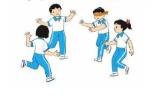 II. Phần cơ bản:- Kiến thức.- Biến đổi đội hình từ một hàng dọc thành hai hàng dọc và ngược lại.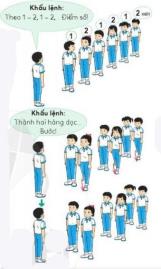 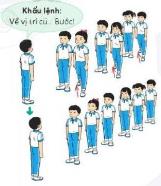 -Luyện tậpTập đồng loạtTập theo tổ nhómTập theo cặp đôiThi đua giữa các tổ- Trò chơi “rồng rắn lên mây”.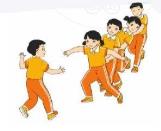 - Bài tập PT thể lực:- Vận dụng: III.Kết thúc-  Thả lỏng cơ toàn thân. - Nhận xét, đánh giá chung của buổi học.  Hướng dẫn HS Tự ôn ở nhà- Xuống lớp5 – 7’2-3’16-18’3-5’4- 5’2x8N2 lần 2 lần 3 lần 3 lần1 lần 2 lầnGv nhận lớp, thăm hỏi sức khỏe học sinh phổ biến nội dung, yêu cầu giờ học- GV HD học sinh khởi động.- GV hướng dẫn chơiCho HS quan sát tranhGV làm mẫu động tác kết hợp phân tích kĩ thuật động tác.Hô khẩu lệnh và thực hiện động tác mẫuCho 1 tổ lên thực hiện cách chuyển đội hình.GV cùng HS nhận xét, đánh giá tuyên dương- GV hô - HS tập theo GV.- Gv quan sát, sửa sai cho HS.- Y,c Tổ trưởng cho các bạn luyện tập theo khu vực.- Tiếp tục quan sát, nhắc nhở và sửa sai cho HS- GV tổ chức cho HS thi đua giữa các tổ.- GV và HS nhận xét đánh giá tuyên dương.- GV nêu tên trò chơi, hướng dẫn cách chơi, tổ chức chơi trò chơi cho HS. - Nhận xét tuyên dương và sử phạt người phạm luật- Cho HS chạy XP cao 20m- Yêu cầu HS quan sát tranh trong sách trả lời câu hỏi?- GV hướng dẫn- Nhận xét kết quả, ý thức, thái độ học của hs.- VN ôn lại bài và chuẩn bị bài sau. Đội hình nhận lớp  - HS khởi động theo GV.- HS Chơi trò chơi.- Đội hình HS quan sát tranhHS quan sát GV làm mẫuHS tiếp tục quan sát- Đội hình tập luyện đồng loạt. ĐH tập luyện theo tổ          GV          - Từng tổ  lên  thi đua - trình diễn - Chơi theo đội hình hàng dọcHS chạy kết hợp đi lại hít thở- HS trả lời- HS thực hiện thả lỏng- ĐH kết thúcNội dungLượng VĐLượng VĐPhương pháp, tổ chức và yêu cầuPhương pháp, tổ chức và yêu cầuNội dungT. gianS. lầnHoạt động GVHoạt động HSI. Phần mở đầuNhận lớpKhởi động- Xoay các khớp cổ tay, cổ chân, vai, hông, gối,...   - Trò chơi “bịt mắt bắt dê”II. Phần cơ bản:- Kiến thức.- Ôn biến đổi đội hình từ một hàng dọc thành hai hàng dọc và ngược lại. - Biến đổi đội hình từ một hàng dọc thành ba hàng dọc và ngược lại.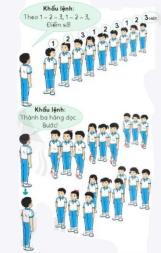 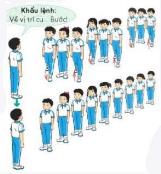 -Luyện tậpTập đồng loạtTập theo tổ nhómTập theo cặp đôiThi đua giữa các tổ- Trò chơi “rồng rắn lên mây”.- Bài tập PT thể lực:- Vận dụng: III.Kết thúc-  Thả lỏng cơ toàn thân. - Nhận xét, đánh giá chung của buổi học.  Hướng dẫn HS Tự ôn ở nhà- Xuống lớp5 – 7’2-3’16-18’3-5’4- 5’2x8N1 lần2 lần 2 lần 3 lần 3 lần1 lần 2 lầnGv nhận lớp, thăm hỏi sức khỏe học sinh phổ biến nội dung, yêu cầu giờ học- GV HD học sinh khởi động.- GV hướng dẫn chơiGV hô khẩu lệnhNhận xét, đánh giáCho HS quan sát tranhGV làm mẫu động tác kết hợp phân tích kĩ thuật động tác.Hô khẩu lệnh và thực hiện động tác mẫuCho 1 tổ lên thực hiện cách biến dổi đội hình.GV cùng HS nhận xét, đánh giá tuyên dương- GV hô - HS tập theo GV.- Gv quan sát, sửa sai cho HS.- Y,c Tổ trưởng cho các bạn luyện tập theo khu vực.- Tiếp tục quan sát, nhắc nhở và sửa sai cho HS- GV tổ chức cho HS thi đua giữa các tổ.- GV và HS nhận xét đánh giá tuyên dương.- GV nêu tên trò chơi, hướng dẫn cách chơi, tổ chức chơi trò chơi cho HS. - Nhận xét tuyên dương và sử phạt người phạm luật- Cho HS chạy XP cao 20m- Yêu cầu HS quan sát tranh trong sách trả lời câu hỏi?- GV hướng dẫn- Nhận xét kết quả, ý thức, thái độ học của hs.- VN ôn lại bài và chuẩn bị bài sau. Đội hình nhận lớp  - HS khởi động theo GV.- HS Chơi trò chơi.HS thực hiện- Đội hình HS quan sát tranhHS quan sát GV làm mẫuHS tiếp tục quan sát- Đội hình tập luyện đồng loạt. ĐH tập luyện theo tổ          GV          - Từng tổ  lên  thi đua - trình diễn - Chơi theo đội hình hàng dọcHS chạy kết hợp đi lại hít thở- HS trả lời- HS thực hiện thả lỏng- ĐH kết thúcNội dungLượng VĐLượng VĐPhương pháp, tổ chức và yêu cầuPhương pháp, tổ chức và yêu cầuNội dungT. gianS. lầnHoạt động GVHoạt động HSI. Phần mở đầuNhận lớpKhởi động- Xoay các khớp cổ tay, cổ chân, vai, hông, gối,...   - Trò chơi “bịt mắt bắt dê”II. Phần cơ bản:- Kiến thức.- Ôn biến đổi đội hình từ một hàng dọc thành hai hàng dọc và ngược lại. - Ôn biến đổi đội hình từ một hàng dọc thành ba hàng dọc và ngược lại.-Luyện tậpTập đồng loạtTập theo tổ nhómTập theo cặp đôiThi đua giữa các tổ- Trò chơi “rồng rắn lên mây”.- Bài tập PT thể lực:- Vận dụng: III.Kết thúc-  Thả lỏng cơ toàn thân. - Nhận xét, đánh giá chung của buổi học.  Hướng dẫn HS Tự ôn ở nhà- Xuống lớp5 – 7’2-3’16-18’3-5’4- 5’2x8N1 lần 2 lần 3 lần 3 lần1 lần 2 lầnGv nhận lớp, thăm hỏi sức khỏe học sinh phổ biến nội dung, yêu cầu giờ học- GV HD học sinh khởi động.- GV hướng dẫn chơiGV làm mẫu lại các động tác kết hợp nhắc nhở, lưu ý khi thực hiện kĩ thuật động tác.Cho 1 tổ lên thực hiện cách biến dổi đội hình.GV cùng HS nhận xét, đánh giá tuyên dương- GV hô - HS tập theo GV.- Gv quan sát, sửa sai cho HS.- Y,c Tổ trưởng cho các bạn luyện tập theo khu vực.- Tiếp tục quan sát, nhắc nhở và sửa sai cho HS- GV tổ chức cho HS thi đua giữa các tổ.- GV và HS nhận xét đánh giá tuyên dương.- GV nêu tên trò chơi, hướng dẫn cách chơi, tổ chức chơi trò chơi cho HS. - Nhận xét tuyên dương và sử phạt người phạm luật- Cho HS chạy XP cao 20m- Yêu cầu HS quan sát tranh trong sách trả lời câu hỏi?- GV hướng dẫn- Nhận xét kết quả, ý thức, thái độ học của hs.- VN ôn lại bài và chuẩn bị bài sau. Đội hình nhận lớp  - HS khởi động theo GV.- HS Chơi trò chơi.HS quan sát GV làm mẫuHS tiếp tục quan sát- Đội hình tập luyện đồng loạt. ĐH tập luyện theo tổ          GV          - Từng tổ  lên  thi đua - trình diễn - Chơi theo đội hình hàng dọcHS chạy kết hợp đi lại hít thở- HS trả lời- HS thực hiện thả lỏng- ĐH kết thúcNội dungLượng VĐLượng VĐPhương pháp, tổ chức và yêu cầuPhương pháp, tổ chức và yêu cầuNội dungT. gianS. lầnHoạt động GVHoạt động HSI. Phần mở đầuNhận lớpKhởi động- Xoay các khớp cổ tay, cổ chân, vai, hông, gối,...   - Trò chơi “nhảy ô tiếp sức”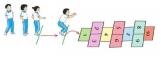 II. Phần cơ bản:- Kiến thức.- Biến đổi từ đội hình hàng dọc thành hàng ngang và ngược lại.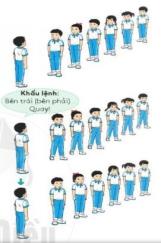 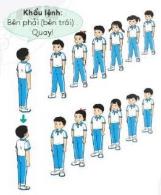 -Luyện tậpTập đồng loạtTập theo tổ nhómTập theo cặp đôiThi đua giữa các tổ- Trò chơi “đoàn tàu”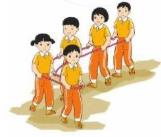 - Bài tập PT thể lực:- Vận dụng: III.Kết thúc-  Thả lỏng cơ toàn thân. - Nhận xét, đánh giá chung của buổi học.  Hướng dẫn HS Tự ôn ở nhà- Xuống lớp5 – 7’2-3’16-18’3-5’4- 5’2x8N2 lần 3 lần 3 lần 1 lần 2 lầnGv nhận lớp, thăm hỏi sức khỏe học sinh phổ biến nội dung, yêu cầu giờ học- GV HD học sinh khởi động.- GV hướng dẫn chơiCho HS quan sát tranhGV làm mẫu động tác kết hợp phân tích kĩ thuật động tác.Hô khẩu lệnh và thực hiện động tác mẫuCho 1 nhóm 3HS lên thực hiện cách chuyển đội hình.GV cùng HS nhận xét, đánh giá tuyên dương- GV hô - HS tập theo GV.- Gv  quan sát, sửa sai cho HS.- Y,c Tổ trưởng cho các bạn luyện tập theo khu vực.- Tiếp tục quan sát, nhắc nhở và sửa sai cho HS- GV tổ chức cho HS thi đua giữa các tổ.- GV và HS nhận xét đánh giá tuyên dương.- GV nêu tên trò chơi, hướng dẫn cách chơi, tổ chức chơi trò chơi cho HS. - Nhận xét tuyên dương và sử phạt người phạm luật- Cho HS bật cao tại chỗ hai tay chống hông 20 lần- Yêu cầu HS quan sát tranh trong sách trả lời câu hỏi BT1?- GV hướng dẫn- Nhận xét kết quả, ý thức, thái độ học của hs.- VN ôn lại bài và chuẩn bị bài sau. Đội hình nhận lớp  - HS khởi động theo GV.- HS Chơi trò chơi.- Đội hình HS quan sát tranhHS quan sát GV làm mẫuHS tiếp tục quan sát- Đội hình tập luyện đồng loạt. ĐH tập luyện theo tổ          GV          - Từng tổ  lên  thi đua - trình diễn - Chơi theo đội hình hàng dọcHS bật cao kết hợp đi lại hít thở- HS trả lời- HS thực hiện thả lỏng- ĐH kết thúcNội dungLượng VĐLượng VĐPhương pháp, tổ chức và yêu cầuPhương pháp, tổ chức và yêu cầuNội dungT. gianS. lầnHoạt động GVHoạt động HSI. Phần mở đầuNhận lớpKhởi động- Xoay các khớp cổ tay, cổ chân, vai, hông, gối,...   - Trò chơi “nhảy ô tiếp sức”II. Phần cơ bản:- Kiến thức.- Biến đổi từ đội hình hàng dọc thành vòng trònvà ngược lại.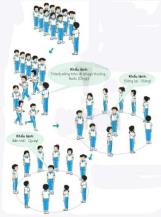 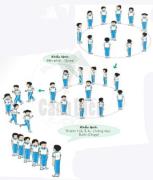 -Luyện tậpTập đồng loạtTập theo tổ nhómThi đua giữa các tổ- Trò chơi “đoàn tàu”- Bài tập PT thể lực:- Vận dụng: III.Kết thúc-  Thả lỏng cơ toàn thân. - Nhận xét, đánh giá chung của buổi học.  Hướng dẫn HS Tự ôn ở nhà- Xuống lớp5 – 7’2-3’16-18’3-5’4- 5’2x8N2 lần 3 lần 1 lần 2 lầnGv nhận lớp, thăm hỏi sức khỏe học sinh phổ biến nội dung, yêu cầu giờ học- GV HD học sinh khởi động.- GV hướng dẫn chơiCho HS quan sát tranhGV làm mẫu động tác kết hợp phân tích kĩ thuật động tác.Hô khẩu lệnh và thực hiện động tác mẫuCho 1 tổ lên thực hiện cách chuyển đội hình.GV cùng HS nhận xét, đánh giá tuyên dương- GV hô - HS tập theo GV.- Gv  quan sát, sửa sai cho HS.- Y,c Tổ trưởng cho các bạn luyện tập theo khu vực.- Tiếp tục quan sát, nhắc nhở và sửa sai cho HS- GV tổ chức cho HS thi đua giữa các tổ.- GV và HS nhận xét đánh giá tuyên dương.- GV nêu tên trò chơi, hướng dẫn cách chơi, tổ chức chơi trò chơi cho HS. - Nhận xét tuyên dương và sử phạt người phạm luật- Tại chỗ chạy lăng gót 30 lần , di chuyển 15m- Yêu cầu HS quan sát tranh trong sách trả lời câu hỏi BT1?- GV hướng dẫn- Nhận xét kết quả, ý thức, thái độ học của hs.- VN ôn lại bài và chuẩn bị bài sau. Đội hình nhận lớp  - HS khởi động theo GV.- HS Chơi trò chơi.- Đội hình HS quan sát tranhHS quan sát GV làm mẫuHS tiếp tục quan sát- Đội hình tập luyện đồng loạt. ĐH tập luyện theo tổ          GV          - Từng tổ  lên  thi đua - trình diễn - Chơi theo đội hình hàng dọcHS bật cao kết hợp đi lại hít thở- HS trả lời- HS thực hiện thả lỏng- ĐH kết thúcNội dungLượng VĐLượng VĐPhương pháp, tổ chức và yêu cầuPhương pháp, tổ chức và yêu cầuNội dungT. gianS. lầnHoạt động GVHoạt động HSI. Phần mở đầuNhận lớpKhởi động- Xoay các khớp cổ tay, cổ chân, vai, hông, gối,...   - Trò chơi “bịt mắt bắt dê”II. Phần cơ bản:- Kiến thức.- Ôn biến đổi từ đội hình hàng dọc thành hàng ngang và ngược lại- Ôn biến đổi từ đội hình hàng dọc thành vòng tròn và ngược lại.-Luyện tậpTập đồng loạtTập theo tổ nhómThi đua giữa các tổ- Trò chơi “rồng rắn lên mây”.- Bài tập PT thể lực:- Vận dụng: III.Kết thúc-  Thả lỏng cơ toàn thân. - Nhận xét, đánh giá chung của buổi học.  Hướng dẫn HS Tự ôn ở nhà- Xuống lớp5 – 7’2-3’16-18’3-5’4- 5’2x8N1 lần 2 lần 3 lần 1 lần 2 lầnGv nhận lớp, thăm hỏi sức khỏe học sinh phổ biến nội dung, yêu cầu giờ học- GV HD học sinh khởi động.- GV hướng dẫn chơiGV làm mẫu lại các động tác kết hợp nhắc nhở, lưu ý khi thực hiện kĩ thuật động tác.Cho 1 tổ lên thực hiện cách biến dổi đội hình.GV cùng HS nhận xét, đánh giá tuyên dương- GV hô - HS tập theo GV.- Gv quan sát, sửa sai cho HS.- Y,c Tổ trưởng cho các bạn luyện tập theo khu vực.- Tiếp tục quan sát, nhắc nhở và sửa sai cho HS- GV tổ chức cho HS thi đua giữa các tổ.- GV và HS nhận xét đánh giá tuyên dương.- GV nêu tên trò chơi, hướng dẫn cách chơi, tổ chức chơi trò chơi cho HS. - Nhận xét tuyên dương và sử phạt người phạm luật- Tại chỗ bật chụm chân 15 lần - Yêu cầu HS thực hiện BT trong sách- GV hướng dẫn- Nhận xét kết quả, ý thức, thái độ học của hs.- VN ôn lại bài và chuẩn bị bài sau. Đội hình nhận lớp  - HS khởi động theo GV.- HS Chơi trò chơi.HS quan sát GV làm mẫuHS tiếp tục quan sát- Đội hình tập luyện đồng loạt. ĐH tập luyện theo tổ          GV          - Từng tổ  lên  thi đua - trình diễn - Chơi theo đội hình hàng dọcHS bật nhảy kết hợp đi lại hít thở- HS thực hiện- HS thực hiện thả lỏng- ĐH kết thúcNội dungLượng VĐLượng VĐPhương pháp, tổ chức và yêu cầuPhương pháp, tổ chức và yêu cầuNội dungT. gianS. lầnHoạt động GVHoạt động HSI. Phần mở đầuNhận lớpKhởi động- Xoay các khớp cổ tay, cổ chân, vai, hông, gối,...   - Trò chơi “bịt mắt bắt dê”II. Phần cơ bản:- Kiến thức.- Ôn biến đổi từ đội hình hàng dọc thành hàng ngang và ngược lại- Ôn biến đổi từ đội hình hàng dọc thành vòng tròn và ngược lại.-Luyện tậpTập đồng loạtTập theo tổ nhómThi đua giữa các tổ- Trò chơi “nhảy ô tiếp sức”.- Bài tập PT thể lực:- Vận dụng: III.Kết thúc-  Thả lỏng cơ toàn thân. - Nhận xét, đánh giá chung của buổi học.  Hướng dẫn HS Tự ôn ở nhà- Xuống lớp5 – 7’2-3’16-18’3-5’4- 5’2x8N1 lần 2 lần 3 lần 1 lần 2 lầnGv nhận lớp, thăm hỏi sức khỏe học sinh phổ biến nội dung, yêu cầu giờ học- GV HD học sinh khởi động.- GV hướng dẫn chơiGV làm mẫu lại các động tác kết hợp nhắc nhở, lưu ý khi thực hiện kĩ thuật động tác.Cho 1 tổ lên thực hiện cách biến dổi đội hình.GV cùng HS nhận xét, đánh giá tuyên dương- GV hô - HS tập theo GV.- Gv quan sát, sửa sai cho HS.- Y,c Tổ trưởng cho các bạn luyện tập theo khu vực.- Tiếp tục quan sát, nhắc nhở và sửa sai cho HS- GV tổ chức cho HS thi đua giữa các tổ.- GV và HS nhận xét đánh giá tuyên dương.- GV nêu tên trò chơi, hướng dẫn cách chơi, tổ chức chơi trò chơi cho HS. - Nhận xét tuyên dương và sử phạt người phạm luật- Chạy nhanh 20 xuất phát cao - Yêu cầu HS thực hiện BT trong sách- GV hướng dẫn- Nhận xét kết quả, ý thức, thái độ học của hs.- VN ôn lại bài và chuẩn bị bài sau. Đội hình nhận lớp  - HS khởi động theo GV.- HS Chơi trò chơi.HS quan sát GV làm mẫuHS tiếp tục quan sát- Đội hình tập luyện đồng loạt. ĐH tập luyện theo tổ          GV          - Từng tổ  lên  thi đua - trình diễn - Chơi theo đội hình hàng dọcHS chạy kết hợp đi lại hít thở- HS thực hiện- HS thực hiện thả lỏng- ĐH kết thúcNội dungLượng VĐLượng VĐPhương pháp, tổ chức và yêu cầuPhương pháp, tổ chức và yêu cầuNội dungT. gianS. lầnHoạt động GVHoạt động HSI. Phần mở đầuNhận lớpKhởi động- Xoay các khớp cổ tay, cổ chân, vai, hông, gối,...   - Trò chơi “kẹp bóng di chuyển”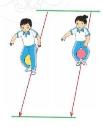 II. Phần cơ bản:- Kiến thức.- Biến đổi đội hình từ một hàng ngang thành hai hàng ngang và ngược lại.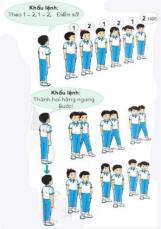 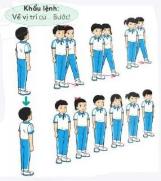 -Luyện tậpTập đồng loạtTập theo tổ nhómThi đua giữa các tổ- Trò chơi “nhóm ba nhóm bảy”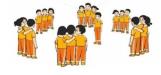 - Bài tập PT thể lực:- Vận dụng: III.Kết thúc-  Thả lỏng cơ toàn thân. - Nhận xét, đánh giá chung của buổi học.  Hướng dẫn HS Tự ôn ở nhà- Xuống lớp5 – 7’2-3’16-18’3-5’4- 5’2x8N2 lần 3 lần 1 lần 2 lầnGv nhận lớp, thăm hỏi sức khỏe học sinh phổ biến nội dung, yêu cầu giờ học- GV HD học sinh khởi động.- GV hướng dẫn chơiCho HS quan sát tranhGV làm mẫu động tác kết hợp phân tích kĩ thuật động tác.Hô khẩu lệnh và thực hiện động tác mẫuCho 1 nhóm 3HS lên thực hiện cách chuyển đội hình.GV cùng HS nhận xét, đánh giá tuyên dương- GV hô - HS tập theo GV.- Gv  quan sát, sửa sai cho HS.- Y,c Tổ trưởng cho các bạn luyện tập theo khu vực.- Tiếp tục quan sát, nhắc nhở và sửa sai cho HS- GV tổ chức cho HS thi đua giữa các tổ.- GV và HS nhận xét đánh giá tuyên dương.- GV nêu tên trò chơi, hướng dẫn cách chơi, tổ chức chơi trò chơi cho HS. - Nhận xét tuyên dương và sử phạt người phạm luật- Cho HS bật cao tại chỗ hai tay chống hông 20 lần- Yêu cầu HS quan sát tranh trong sách trả lời câu hỏi BT1?- GV hướng dẫn- Nhận xét kết quả, ý thức, thái độ học của hs.- VN ôn lại bài và chuẩn bị bài sau. Đội hình nhận lớp  - HS khởi động theo GV.- HS Chơi trò chơi. --------- ---------- Đội hình HS quan sát tranhHS quan sát GV làm mẫuHS tiếp tục quan sát- Đội hình tập luyện đồng loạt. ĐH tập luyện theo tổ          GV          - Từng tổ  lên  thi đua - trình diễn - Chơi theo hướng dẫnHS bật cao kết hợp đi lại hít thở- HS trả lời- HS thực hiện thả lỏng- ĐH kết thúcNội dungLượng VĐLượng VĐPhương pháp, tổ chức và yêu cầuPhương pháp, tổ chức và yêu cầuNội dungT. gianS. lầnHoạt động GVHoạt động HSI. Phần mở đầuNhận lớpKhởi động- Xoay các khớp cổ tay, cổ chân, vai, hông, gối,...   - Trò chơi “kẹp bóng di chuyển”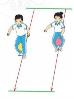 II. Phần cơ bản:- Kiến thức.- Biến đổi đội hình từ một hàng ngang thành ba hàng ngang và ngược lại.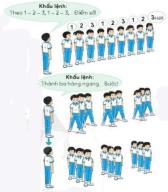 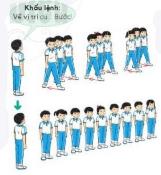 -Luyện tậpTập đồng loạtTập theo tổ nhómThi đua giữa các tổ- Trò chơi “bịt mắt bắt dê”- Bài tập PT thể lực:- Vận dụng: III.Kết thúc-  Thả lỏng cơ toàn thân. - Nhận xét, đánh giá chung của buổi học.  Hướng dẫn HS Tự ôn ở nhà- Xuống lớp5 – 7’2-3’16-18’3-5’4- 5’2x8N2 lần 3 lần 1 lần 2 lầnGv nhận lớp, thăm hỏi sức khỏe học sinh phổ biến nội dung, yêu cầu giờ học- GV HD học sinh khởi động.- GV hướng dẫn chơiCho HS quan sát tranhGV làm mẫu động tác kết hợp phân tích kĩ thuật động tác.Hô khẩu lệnh và thực hiện động tác mẫuCho 1 nhóm 3HS lên thực hiện cách biến đổi đội hình.GV cùng HS nhận xét, đánh giá tuyên dương- GV hô - HS tập theo GV.- Gv  quan sát, sửa sai cho HS.- Y,c Tổ trưởng cho các bạn luyện tập theo khu vực.- Tiếp tục quan sát, nhắc nhở và sửa sai cho HS- GV tổ chức cho HS thi đua giữa các tổ.- GV và HS nhận xét đánh giá tuyên dương.- GV nêu tên trò chơi, hướng dẫn cách chơi, tổ chức chơi trò chơi cho HS. - Nhận xét tuyên dương và sử phạt người phạm luật- Cho HS chạy nâng cao đùi tại chỗ 20 lần và di chuyển 15m- Yêu cầu HS quan sát tranh trong sách trả lời câu hỏi BT2- GV hướng dẫn- Nhận xét kết quả, ý thức, thái độ học của hs.- VN ôn lại bài và chuẩn bị bài sau. Đội hình nhận lớp  - HS khởi động theo GV.- HS Chơi trò chơi. --------- ---------- Đội hình HS quan sát tranhHS quan sát GV làm mẫuHS tiếp tục quan sát- Đội hình tập luyện đồng loạt. ĐH tập luyện theo tổ          GV          - Từng tổ  lên  thi đua - trình diễn - Chơi theo hướng dẫnHS thực hiện kết hợp đi lại hít thở- HS trả lời- HS thực hiện thả lỏng- ĐH kết thúcNội dungLượng VĐLượng VĐPhương pháp, tổ chức và yêu cầuPhương pháp, tổ chức và yêu cầuNội dungT. gianS. lầnHoạt động GVHoạt động HSI. Phần mở đầuNhận lớpKhởi động- Xoay các khớp cổ tay, cổ chân, vai, hông, gối,...   - Trò chơi “nhảy ô tiếp sức”II. Phần cơ bản:- Kiến thức.- Ôn biến đổi đội hình từ một hàng ngang thành hai, ba hàng ngang và ngược lại.-Luyện tậpTập đồng loạtTập theo tổ nhómThi đua giữa các tổ- Trò chơi “bịt mắt bắt dê”- Bài tập PT thể lực:- Vận dụng: III.Kết thúc-  Thả lỏng cơ toàn thân. - Nhận xét, đánh giá chung của buổi học.  Hướng dẫn HS Tự ôn ở nhà- Xuống lớp5 – 7’2-3’16-18’3-5’4- 5’2x8N2 lần 3 lần 1 lần 2 lầnGv nhận lớp, thăm hỏi sức khỏe học sinh phổ biến nội dung, yêu cầu giờ học- GV HD học sinh khởi động.- GV hướng dẫn chơiGV nhắc lại tên  động tác kết hợp phân tích lại kĩ thuật thực hiện động tác.Lưu ý một số sai sót thường mắc khi thực hiện động tác.Cho 1 nhóm 3HS lên thực hiện lại cách biến đổi đội hình.GV cùng HS nhận xét, đánh giá tuyên dương- GV hô khẩu lệnh - HS tập theo GV.- Gv  quan sát, sửa sai cho HS.- Y,c Tổ trưởng cho các bạn luyện tập theo khu vực.- Tiếp tục quan sát, nhắc nhở và sửa sai cho HS- GV tổ chức cho HS thi đua giữa các tổ.- GV và HS nhận xét đánh giá tuyên dương.- GV nêu tên trò chơi, hướng dẫn cách chơi, tổ chức chơi trò chơi cho HS. - Nhận xét tuyên dương và sử phạt người phạm luật- Cho HS chạy đánh gót hai bên 20 lần và di chuyển 15m- Yêu cầu HS thực hiện BT3- GV hướng dẫn- Nhận xét kết quả, ý thức, thái độ học của hs.- VN ôn lại bài và chuẩn bị bài sau. Đội hình nhận lớp  - HS khởi động theo GV.- HS Chơi trò chơi.HS chú ý lắng ngheHS tiếp tục quan sát- Đội hình tập luyện đồng loạt. ĐH tập luyện theo tổ          GV          - Từng tổ  lên  thi đua - trình diễn - Chơi theo hướng dẫnHS thực hiện kết hợp đi lại hít thở- HS trả lời- HS thực hiện thả lỏng- ĐH kết thúcNội dungLượng VĐLượng VĐPhương pháp, tổ chức và yêu cầuPhương pháp, tổ chức và yêu cầuNội dungT. gianS. lầnHoạt động GVHoạt động HSI. Phần mở đầuNhận lớpKhởi động- Xoay các khớp cổ tay, cổ chân, vai, hông, gối,...   - Trò chơi “giành cờ chiến thắng”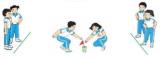 II. Phần cơ bản:- Kiến thức.- Giậm chân tại chỗ, đứng lại.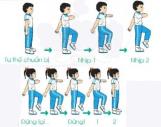 -Luyện tậpTập đồng loạtTập theo tổ nhómTập theo cặp đôiTập cá nhânThi đua giữa các tổ- Trò chơi “ném vòng trúng đích”.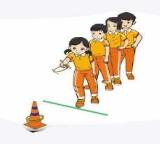 - Bài tập PT thể lực:- Vận dụng: III.Kết thúc-  Thả lỏng cơ toàn thân. - Nhận xét, đánh giá chung của buổi học.  Hướng dẫn HS Tự ôn ở nhà- Xuống lớp5 – 7’2-3’16-18’3-5’4- 5’2x8N2 lần 2 lần 2 lần 3 lần1 lần 2 lầnGv nhận lớp, thăm hỏi sức khỏe học sinh phổ biến nội dung, yêu cầu giờ học- GV HD học sinh khởi động.- GV hướng dẫn chơiCho HS quan sát tranhGV làm mẫu động tác kết hợp phân tích kĩ thuật động tác.Hô khẩu lệnh và thực hiện động tác mẫuCho 1, 2 HS lên thực hiện động tác giậm chân tại chỗ, đứng lại.GV cùng HS nhận xét, đánh giá tuyên dương- GV hô - HS tập theo GV.- Gv  quan sát, sửa sai cho HS.- Y,c Tổ trưởng cho các bạn luyện tập theo khu vực.- Tiếp tục quan sát, nhắc nhở và sửa sai cho HS- Phân công tập theo cặp đôiGV Sửa sai- GV tổ chức cho HS thi đua giữa các tổ.- GV và HS nhận xét đánh giá tuyên dương.- GV nêu tên trò chơi, hướng dẫn cách chơi, tổ chức chơi trò chơi cho HS. - Nhận xét tuyên dương và sử phạt người phạm luật- Cho HS đứng lên ngồi xuống 10 lần- Yêu cầu HS quan sát tranh trong sách trả lời câu hỏi BT1?- GV hướng dẫn- Nhận xét kết quả, ý thức, thái độ học của hs.- VN ôn lại bài và chuẩn bị bài sau. Đội hình nhận lớp  - HS khởi động theo GV.- HS Chơi trò chơi.- Đội hình HS quan sát tranhHS quan sát GV làm mẫuHS tiếp tục quan sát- Đội hình tập luyện đồng loạt. ĐH tập luyện theo tổ          GV          - HS vừa tập vừa giúp đỡ nhau sửa động tác sai- Từng tổ  lên  thi đua - trình diễn - Chơi theo hướng dẫnHS thực hiện kết hợp đi lại hít thở- HS trả lời- HS thực hiện thả lỏng- ĐH kết thúcNội dungLượng VĐLượng VĐPhương pháp, tổ chức và yêu cầuPhương pháp, tổ chức và yêu cầuNội dungT. gianS. lầnHoạt động GVHoạt động HSI. Phần mở đầuNhận lớpKhởi động- Xoay các khớp cổ tay, cổ chân, vai, hông, gối,...   - Trò chơi “bịt mắt bắt dê”II. Phần cơ bản:- Kiến thức.- Ôn động tác giậm chân tại chỗ, đứng lại.-Luyện tậpTập đồng loạtTập theo tổ nhómTập theo nhóm 2 ngườiTập cá nhânThi đua giữa các tổ- Trò chơi “rồng rắn lên mây”- Bài tập PT thể lực:- Vận dụng: III.Kết thúc-  Thả lỏng cơ toàn thân. - Nhận xét, đánh giá chung của buổi học.  - Hướng dẫn HS Tự ôn ở nhà- Xuống lớp5 – 7’2-3’16-18’3-5’4- 5’2x8N1 lần 2 lần2 lần 2 lần 1 lần 2 lầnGv nhận lớp, thăm hỏi sức khỏe học sinh phổ biến nội dung, yêu cầu giờ học- GV HD học sinh khởi động.- GV hướng dẫn chơiGV nhắc lại cách thực hiện và phân tích kĩ thuật động tác.Lưu ý nhứng lỗi thường mắcCho 1 HS lên thực hiện động tác giậm chân tại chỗ, đứng lại.GV cùng HS nhận xét, đánh giá tuyên dương- GV hô - HS tập theo GV.- GV  quan sát, sửa sai cho HS.- Y,c Tổ trưởng cho các bạn luyện tập theo khu vực.- Tiếp tục quan sát, nhắc nhở và sửa sai cho HS- Phân công tập theo cặp đôiGV Sửa sai- GV tổ chức cho HS thi đua giữa các tổ.- GV và HS nhận xét đánh giá tuyên dương.- GV nêu tên trò chơi, hướng dẫn cách chơi, tổ chức chơi thử và chính thức cho HS. - Nhận xét tuyên dương và sử phạt người phạm luật- Tại chỗ chạy lăng gót 30 nhịp sau đó di chuyển 15m - Yêu cầu HS quan sát tranh và trả lời câu hỏi BT2.- GV hướng dẫn- Nhận xét kết quả, ý thức, thái độ học của HS.- VN ôn lại bài và chuẩn bị bài sau. Đội hình nhận lớp  - HS khởi động theo GV.- HS Chơi trò chơi.- HS nghe và quan sát GVHS tiếp tục quan sát- Đội hình tập luyện đồng loạt. ĐH tập luyện theo tổ          GV          - HS vừa tập vừa giúp nhau sửa sai động tác- Từng tổ  lên  thi đua - trình diễn - Chơi theo đội hình hàng dọcHS chạy kết hợp đi lại hít thở- HS nêu- HS thực hiện thả lỏng- ĐH kết thúcNội dungLượng VĐLượng VĐPhương pháp, tổ chức và yêu cầuPhương pháp, tổ chức và yêu cầuNội dungT. gianS. lầnHoạt động GVHoạt động HSI. Phần mở đầuNhận lớpKhởi động- Xoay các khớp cổ tay, cổ chân, vai, hông, gối,...   - Trò chơi “nhảy ô tiếp sức”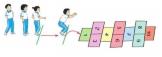 II. Phần cơ bản:- Kiến thức.- Ôn động tác giậm chân tại chỗ, đứng lại.-Luyện tậpTập đồng loạtTập theo tổ nhómTập theo nhóm 2 ngườiTập cá nhânThi đua giữa các tổ- Trò chơi “nhóm ba nhóm bảy”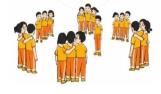 - Bài tập PT thể lực:- Vận dụng: III.Kết thúc-  Thả lỏng cơ toàn thân. - Nhận xét, đánh giá chung của buổi học.  - Hướng dẫn HS Tự ôn ở nhà- Xuống lớp5 – 7’2-3’16-18’3-5’4- 5’2x8N1 lần 2 lần2 lần 2 lần 1 lần 2 lầnGv nhận lớp, thăm hỏi sức khỏe học sinh phổ biến nội dung, yêu cầu giờ học- GV HD học sinh khởi động.- GV hướng dẫn chơiGV nhắc lại cách thực hiện và những sai sót thường mắc khi thực hiện kĩ thuật động tác.Cho 1 HS lên thực hiện động tác giậm chân tại chỗ, đứng lại.GV cùng HS nhận xét, đánh giá tuyên dương- GV hô - HS tập theo GV.- GV  quan sát, sửa sai cho HS.- Y,c Tổ trưởng cho các bạn luyện tập theo khu vực.- Tiếp tục quan sát, nhắc nhở và sửa sai cho HS- Phân công tập theo cặp đôiGV Sửa sai- GV tổ chức cho HS thi đua giữa các tổ.- GV và HS nhận xét đánh giá tuyên dương.- GV nêu tên trò chơi, hướng dẫn cách chơi, tổ chức chơi thử và chính thức cho HS. - Nhận xét tuyên dương và sử phạt người phạm luật- Tại chỗ chạy nâng cao đùi 30 nhịp sau đó di chuyển 15m - Yêu cầu HS thực hiện BT3.? khi ở nhà em thực hiện bài tập vào lúc nào?- GV hướng dẫn- Nhận xét kết quả, ý thức, thái độ học của HS.- VN ôn lại bài và chuẩn bị bài sau. Đội hình nhận lớp  - HS khởi động theo GV.- HS Chơi trò chơi.- HS nghe và quan sát GVHS tiếp tục quan sát- Đội hình tập luyện đồng loạt. ĐH tập luyện theo tổ          GV          - HS vừa tập vừa giúp nhau sửa sai động tác- Từng tổ  lên  thi đua - trình diễn - Chơi theo đội hình vòng trònHS chạy kết hợp đi lại hít thở- HS thực hiện- HS trả lời- HS thực hiện thả lỏng- ĐH kết thúcNội dungLượng VĐLượng VĐPhương pháp, tổ chức và yêu cầuPhương pháp, tổ chức và yêu cầuNội dungT. gianS. lầnHoạt động GVHoạt động HSI. Phần mở đầuNhận lớpKhởi động- Xoay các khớp cổ tay, cổ chân, vai, hông, gối,...   - Trò chơi “giành cờ chiến thắng”II. Phần cơ bản:- Kiến thức.- Ôn động tác giậm chân tại chỗ, đứng lại.-Luyện tậpTập đồng loạtTập theo tổ nhómTập theo nhóm 2 ngườiTập cá nhânThi đua giữa các tổ- Trò chơi “ném trúng đích”.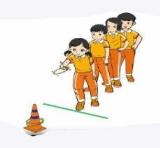 - Bài tập PT thể lực:- Vận dụng: III.Kết thúc-  Thả lỏng cơ toàn thân. - Nhận xét, đánh giá chung của buổi học.  - Hướng dẫn HS Tự ôn ở nhà- Xuống lớp5 – 7’2-3’16-18’3-5’4- 5’2x8N1 lần 2 lần2 lần 2 lần 1 lần 2 lầnGv nhận lớp, thăm hỏi sức khỏe học sinh phổ biến nội dung, yêu cầu giờ học- GV HD học sinh khởi động.- GV hướng dẫn chơiGV nhắc lại cách thực hiện và phân tích kĩ thuật động tác.Cho 1 HS lên thực hiện động tác giậm chân tại chỗ, đứng lại.GV cùng HS nhận xét, đánh giá tuyên dương- GV hô - HS tập theo GV.- GV  quan sát, sửa sai cho HS.- Y,c Tổ trưởng cho các bạn luyện tập theo khu vực.- Tiếp tục quan sát, nhắc nhở và sửa sai cho HS- Phân công tập theo cặp đôiGV Sửa sai- GV tổ chức cho HS thi đua giữa các tổ.- GV và HS nhận xét đánh giá tuyên dương.- GV nêu tên trò chơi, hướng dẫn cách chơi, tổ chức chơi thử và chính thức cho HS. - Nhận xét tuyên dương và sử phạt người phạm luật- Tại chỗ chạy nâng cao đùi 30 nhịp sau đó di chuyển 15m - Yêu cầu HS thực hiện BT3.? có được tập thể dục ngay sau khi ăn no?- GV hướng dẫn- Nhận xét kết quả, ý thức, thái độ học của HS.- VN ôn lại bài và chuẩn bị bài sau. Đội hình nhận lớp  - HS khởi động theo GV.- HS Chơi trò chơi.- HS nghe và quan sát GVHS tiếp tục quan sát- Đội hình tập luyện đồng loạt. ĐH tập luyện theo tổ          GV          - HS vừa tập vừa giúp nhau sửa sai động tác- Từng tổ  lên  thi đua - trình diễn - Chơi theo hướng dẫn của GV    -- --------    -----------HS chạy kết hợp đi lại hít thở- HS thực hiện- HS trả lời- HS thực hiện thả lỏng- ĐH kết thúcCÁC TIÊU CHÍ ĐÁNH GIÁCÁC TIÊU CHÍ ĐÁNH GIÁHOÀN THÀNH TỐT- Thực hiện tốt VS cá nhân, đảm bảo an toàn trong tập luyện- Biết quan sát tranh ảnh, động tác mẫu của giáo viên- Thực hiện các động tác biến đổi đội hình và giậm chân tại chỗ - đứng lại đúng khẩu lệnh, đúng kĩ thuật, đều và đẹp- Tham gia tích cực các trò chơi vận động- Hoàn thành tốt lượng vận động của bài tập- Tích cực, trung thực trong tập luyện và hình thành thói quen tập luyện TDTTHOÀN THÀNH- Biết thực hiện VS cá nhân, đảm bảo an toàn trong tập luyện- Bước đầu biết quan sát tranh ảnh, động tác mẫu của giáo viên- Thực hiện được các động tác biến đổi đội hình và giậm chân tại chỗ - đứng lại- Có tham gia các trò chơi vận động nhưng chưa tích cực - Hoàn thành lượng vận động của bài tập- Tích cực trong tập luyện và bước đầu hình thành thói quen tập luyện TDTTCHƯA HOÀN THÀNH- Chưa biết thực hiện VS cá nhân, đảm bảo an toàn trong tập luyện- Chưa biết quan sát tranh ảnh, động tác mẫu của giáo viên- Chưa thực hiện được các động tác biến đổi đội hình và giậm chân tại chỗ - đứng lại- Hạn chế tham gia các trò chơi vận động- Chưa hoàn thành lượng vận động của bài tập- Ý thức và tinh thần tập luyện chưa caoNội dungLV ĐLV ĐPhương pháp, tổ chức và yêu cầuPhương pháp, tổ chức và yêu cầuNội dungT. gian S. lầnHoạt động GVHoạt động HSI. Phần mở đầuNhận lớpKhởi động- Xoay các khớp cổ tay, cổ chân, vai, hông, gối,...   - Trò chơi “ bịt mắt bắt dê”II. Phần cơ bản:- Kiểm tra đánh giá các nội dung ĐHĐN đã học: Biến đổi đội hình một hàng dọc (hàng ngang) thành hai, ba hàng dọc (hàng ngang); từ hàng dọc thành  đội hình vòng tròn và ngược lại; động tác giậm chân tại chỗ, đứng lại. - Trò chơi “nhóm ba nhóm bảy”.III.Kết thúc-  Thả lỏng cơ toàn thân. - Nhận xét, đánh giá chung của buổi học.  Hướng dẫn HS Tự ôn ở nhà- Xuống lớp5 – 7’16-18’3-5’4- 5’2x8N1 lần Gv nhận lớp, thăm hỏi sức khỏe học sinh phổ biến nội dung, yêu cầu giờ học- Gv HD học sinh khởi động.- GV hướng dẫn chơiTừng nhóm 3 đến 5 học sinh thực hiện các nội dung ĐHĐN đã học- Yêu cầu HS nhận xét bạn- GV nhận xét, đánh giá bổ xung, tuyên dương.  - GV nêu tên trò chơi, hướng dẫn cách chơi. - Cho HS chơi thử và chơi chính thức. - Nhận xét tuyên dương và sử phạt người phạm luật- GV hướng dẫn- Nhận xét kết quả, ý thức, thái độ học của hs.- VN ôn bài đã học và chuẩn bị bài sau. Đội hình nhận lớp  - Cán sự tập trung lớp, điểm số, báo cáo sĩ số, tình hình lớp cho GV.- HS nhận xét bạn sau khi thực hiện các nội dung ĐHĐNHS thực hiện thả lỏng- ĐH kết thúcNội dungLượng VĐLượng VĐPhương pháp, tổ chức và yêu cầuPhương pháp, tổ chức và yêu cầuNội dungT. gianS. lầnHoạt động GVHoạt động HSI. Phần mở đầuNhận lớpKhởi động- Xoay các khớp cổ tay, cổ chân, vai, hông, gối,...   - Trò chơi “nhảy lò cò theo vòng ”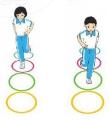 II. Phần cơ bản:- Kiến thức.- Động tác vươn thở.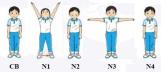 - Động tác tay.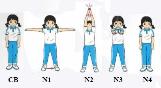 -Luyện tậpTập đồng loạtTập theo tổ nhómTập theo cặp đôiTập cá nhânThi đua giữa các tổ- Trò chơi “chuyển hàng”.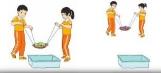 - Bài tập PT thể lực:- Vận dụng: III.Kết thúc-  Thả lỏng cơ toàn thân. - Nhận xét, đánh giá chung của buổi học.  Hướng dẫn HS Tự ôn ở nhà- Xuống lớp5 – 7’2-3’16-18’3-5’4- 5’2x8N1 lần 2 lần 3 lần3 lần1 lần 2 lầnGv nhận lớp, thăm hỏi sức khỏe học sinh phổ biến nội dung, yêu cầu giờ học- GV HD học sinh khởi động.- GV hướng dẫn chơiCho HS quan sát tranhGV làm mẫu động tác kết hợp phân tích kĩ thuật động tác.Hô khẩu lệnh và thực hiện động tác mẫuCho 1,2 HS lên thực hiện động tác vươn thở và động tác tay.GV cùng HS nhận xét, đánh giá tuyên dương- GV hô - HS tập theo GV.- Gv  quan sát, sửa sai cho HS.- Y,c Tổ trưởng cho các bạn luyện tập theo khu vực.- Tiếp tục quan sát, nhắc nhở và sửa sai cho HS- Phân công tập theo cặp đôiGV Sửa sai- GV tổ chức cho HS thi đua giữa các tổ.- GV và HS nhận xét đánh giá tuyên dương.- GV nêu tên trò chơi, hướng dẫn cách chơi, tổ chức chơi thở và chơi chính thức cho HS. - Nhận xét tuyên dương và sử phạt người phạm luật- Cho HS bật cao tại chỗ hai tay chống hông 10 lần- Yêu cầu HS quan sát tranh trong sách trả lời câu hỏi BT1?- GV hướng dẫn- Nhận xét kết quả, ý thức, thái độ học của hs.- VN ôn lại bài và chuẩn bị bài sau. Đội hình nhận lớp  - HS khởi động theo GV.- HS Chơi trò chơi.- Đội hình HS quan sát tranhHS quan sát GV làm mẫuHS tiếp tục quan sát- Đội hình tập luyện đồng loạt. ĐH tập luyện theo tổ       GV    - HS vừa tập vừa giúp đỡ nhau sửa động tác sai- Từng tổ  lên  thi đua - trình diễn - Chơi theo hướng dẫn    -- --------    -----------HS thực hiện kết hợp đi lại hít thở- HS trả lời- HS thực hiện thả lỏng- ĐH kết thúcNội dungLượng VĐLượng VĐPhương pháp, tổ chức và yêu cầuPhương pháp, tổ chức và yêu cầuNội dungT. gianS. lầnHoạt động GVHoạt động HSI. Phần mở đầuNhận lớpKhởi động- Xoay các khớp cổ tay, cổ chân, vai, hông, gối,...   - Trò chơi “nhảy dây”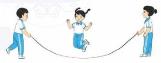 II. Phần cơ bản:- Kiến thức.- Ôn động tác vươn thở và động tác tay.- Động tác chân.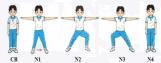 -Luyện tậpTập đồng loạtTập theo tổ nhómTập theo cặp đôiTập cá nhânThi đua giữa các tổ- Trò chơi “kẹp bóng di chuyển”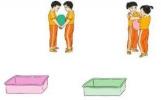 - Bài tập PT thể lực:- Vận dụng: III.Kết thúc-  Thả lỏng cơ toàn thân. - Nhận xét, đánh giá chung của buổi học.  Hướng dẫn HS Tự ôn ở nhà- Xuống lớp5 – 7’2-3’16-18’3-5’4- 5’2x8N2 lần2 lần 2 lần 3 lần3 lần1 lần 2 lầnGv nhận lớp, thăm hỏi sức khỏe học sinh phổ biến nội dung, yêu cầu giờ học- GV HD học sinh khởi động.- GV hướng dẫn chơi- GV quan sát nhắc nhở, sửa sai cho HS- Cho HS quan sát tranh- GV làm mẫu động tác kết hợp phân tích kĩ thuật động tác.- Hô khẩu lệnh và thực hiện động tác mẫu- Cho 1 HS lên thực hiện động tác chân.- GV cùng HS nhận xét, đánh giá tuyên dương- GV hô - HS tập theo GV.- Gv  quan sát, sửa sai cho HS.- Y,c Tổ trưởng cho các bạn luyện tập theo khu vực.- Tiếp tục quan sát, nhắc nhở và sửa sai cho HS- Phân công tập theo cặp đôiGV Sửa sai- GV tổ chức cho HS thi đua giữa các tổ.- GV và HS nhận xét đánh giá tuyên dương.- GV nêu tên trò chơi, hướng dẫn cách chơi, tổ chức chơi thở và chơi chính thức cho HS. - Nhận xét tuyên dương và sử phạt người phạm luật- Cho HS bật cao tại chỗ hai tay chống hông 10 lần- Yêu cầu HS quan sát tranh trong sách trả lời câu hỏi BT1?- GV hướng dẫn- Nhận xét kết quả, ý thức, thái độ học của hs.- VN ôn lại bài và chuẩn bị bài sau. Đội hình nhận lớp  - HS khởi động theo GV.- HS Chơi trò chơi.- Cán sự hô nhịp - Đội hình HS quan sát tranh- HS quan sát GV làm mẫu- HS tiếp tục quan sát- Đội hình tập luyện đồng loạt. ĐH tập luyện theo tổ       GV    - HS vừa tập vừa giúp đỡ nhau sửa động tác sai- Từng tổ lên  thi đua - trình diễn - Chơi theo hướng dẫndẫn    --  ------    -----------HS thực hiện kết hợp đi lại hít thở- HS trả lời- HS thực hiện thả lỏng- ĐH kết thúcNội dungLượng VĐLượng VĐPhương pháp, tổ chức và yêu cầuPhương pháp, tổ chức và yêu cầuNội dungT. gianS. lầnHoạt động GVHoạt động HSI. Phần mở đầuNhận lớpKhởi động- Xoay các khớp cổ tay, cổ chân, vai, hông, gối,...   - Trò chơi “nhảy lò cò theo vòng”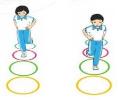 II. Phần cơ bản:- Kiến thức.- Ôn động tác vươn thở, động tác tay và động tác chân.- Động tác lườn.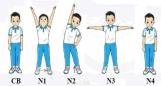 -Luyện tậpTập đồng loạtTập theo tổ nhómTập theo cặp đôiTập cá nhânThi đua giữa các tổ- Trò chơi “kẹp bóng di chuyển”.- Bài tập PT thể lực:- Vận dụng: III.Kết thúc-  Thả lỏng cơ toàn thân. - Nhận xét, đánh giá chung của buổi học.  Hướng dẫn HS Tự ôn ở nhà- Xuống lớp5 – 7’2-3’16-18’3-5’4- 5’2x8N2 lần2 lần 2 lần 3 lần3 lần1 lần 2 lầnGv nhận lớp, thăm hỏi sức khỏe học sinh phổ biến nội dung, yêu cầu giờ học- GV HD học sinh khởi động.- GV hướng dẫn chơi- GV quan sát nhắc nhở, sửa sai cho HS- Cho HS quan sát tranh- GV làm mẫu động tác kết hợp phân tích kĩ thuật động tác.- Hô khẩu lệnh và thực hiện động tác mẫu- Cho 1 HS lên thực hiện động tác lườn.- GV cùng HS nhận xét, đánh giá tuyên dương- GV hô - HS tập theo GV.- Gv quan sát, sửa sai cho HS.- Y,c Tổ trưởng cho các bạn luyện tập theo khu vực.- Tiếp tục quan sát, nhắc nhở và sửa sai cho HS- Phân công tập theo cặp đôiGV Sửa sai- GV tổ chức cho HS thi đua giữa các tổ.- GV và HS nhận xét đánh giá tuyên dương.- GV nêu tên trò chơi, hướng dẫn cách chơi, tổ chức chơi thở và chơi chính thức cho HS. - Nhận xét tuyên dương và sử phạt người phạm luật- Cho HS chạy nhanh 20m xuất phát cao- Yêu cầu HS quan sát tranh trong sách trả lời câu hỏi BT2.? Khi nào chúng ta tập động tác lườn?- GV hướng dẫn- Nhận xét kết quả, ý thức, thái độ học của hs.- VN ôn lại bài và chuẩn bị bài sau. Đội hình nhận lớp  - HS khởi động theo GV.- HS Chơi trò chơi.- Cán sự hô nhịp - Đội hình HS quan sát tranh- HS quan sát GV làm mẫu- HS tiếp tục quan sát- Đội hình tập luyện đồng loạt. ĐH tập luyện theo tổ       GV    - HS vừa tập vừa giúp đỡ nhau sửa động tác sai- Từng tổ  lên  thi đua - trình diễn - Chơi theo hướng dẫn    --  ------    -----------HS thực hiện kết hợp đi lại hít thở- HS trả lời- HS thực hiện thả lỏng- ĐH kết thúcNội dungLượng VĐLượng VĐPhương pháp, tổ chức và yêu cầuPhương pháp, tổ chức và yêu cầuNội dungT. gianS. lầnHoạt động GVHoạt động HSI. Phần mở đầuNhận lớpKhởi động- Xoay các khớp cổ tay, cổ chân, vai, hông, gối,...   - Trò chơi “ô tô hai chỗ”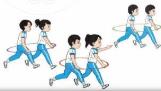 II. Phần cơ bản:- Kiến thức.- Ôn động tác vươn thở, tay, chân và lườn đã học.- Động tác lưng bụng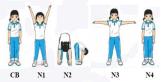 -Luyện tậpTập đồng loạtTập theo tổ nhómTập theo cặp đôiTập cá nhânThi đua giữa các tổ- Trò chơi “lăn bóng trúng đích”.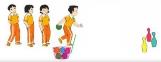 - Bài tập PT thể lực:- Vận dụng: III.Kết thúc-  Thả lỏng cơ toàn thân. - Nhận xét, đánh giá chung của buổi học.  Hướng dẫn HS Tự ôn ở nhà- Xuống lớp5 – 7’2-3’16-18’3-5’4- 5’2x8N2 lần2 lần 2 lần 3 lần3 lần1 lần 2 lầnGv nhận lớp, thăm hỏi sức khỏe học sinh phổ biến nội dung, yêu cầu giờ học- GV HD học sinh khởi động.- GV hướng dẫn chơi- GV quan sát nhắc nhở, sửa sai cho HS- Cho HS quan sát tranh- GV làm mẫu động tác kết hợp phân tích kĩ thuật động tác.- Hô khẩu lệnh và thực hiện động tác mẫu- Cho 1 HS lên thực hiện động tác lưng bụng.- GV cùng HS nhận xét, đánh giá tuyên dương- GV hô - HS tập theo GV.- Gv  quan sát, sửa sai cho HS.- Y,c Tổ trưởng cho các bạn luyện tập theo khu vực.- Tiếp tục quan sát, nhắc nhở và sửa sai cho HS- Phân công tập theo cặp đôiGV Sửa sai- GV tổ chức cho HS thi đua giữa các tổ.- GV và HS nhận xét đánh giá tuyên dương.- GV nêu tên trò chơi, hướng dẫn cách chơi, tổ chức chơi thở và chơi chính thức cho HS. - Nhận xét tuyên dương và sử phạt người phạm luật- Cho HS bật cao tại chỗ hai tay chống hông 10 lần- Yêu cầu HS quan sát tranh trong sách trả lời câu hỏi BT3.- GV hướng dẫn- Nhận xét kết quả, ý thức, thái độ học của hs.- VN ôn lại bài và chuẩn bị bài sau. Đội hình nhận lớp  - HS khởi động theo GV.- HS Chơi trò chơi.- Cán sự hô nhịp - Đội hình HS quan sát tranh- HS quan sát GV làm mẫu- HS tiếp tục quan sát- Đội hình tập luyện đồng loạt. ĐH tập luyện theo tổ       GV    - HS vừa tập vừa giúp đỡ nhau sửa động tác sai- Từng tổ  lên  thi đua - trình diễn - Chơi theo hướng dẫnHS thực hiện kết hợp đi lại hít thở- HS trả lời- HS thực hiện thả lỏng- ĐH kết thúcNội dungLượng VĐLượng VĐPhương pháp, tổ chức và yêu cầuPhương pháp, tổ chức và yêu cầuNội dungT. gianS. lầnHoạt động GVHoạt động HSI. Phần mở đầuNhận lớpKhởi động- Xoay các khớp cổ tay, cổ chân, vai, hông, gối,...   - Trò chơi “ ô tô hai chỗ”II. Phần cơ bản:- Kiến thức.- Ôn động tác vươn thở, tay, chân, lườn và lưng bụng đã học.- Động tác toàn thân.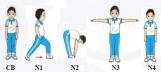 -Luyện tậpTập đồng loạtTập theo tổ nhómTập theo cặp đôiTập cá nhânThi đua giữa các tổ- Trò chơi “bịt mắt bắt dê”.- Bài tập PT thể lực:- Vận dụng: III.Kết thúc-  Thả lỏng cơ toàn thân. - Nhận xét, đánh giá chung của buổi học.  Hướng dẫn HS Tự ôn ở nhà- Xuống lớp5 – 7’2-3’16-18’3-5’4- 5’2x8N2 lần2 lần 2 lần 3 lần3 lần1 lần 2 lầnGv nhận lớp, thăm hỏi sức khỏe học sinh phổ biến nội dung, yêu cầu giờ học- GV HD học sinh khởi động.- GV hướng dẫn chơi- GV quan sát nhắc nhở, sửa sai cho HS- Cho HS quan sát tranh- GV làm mẫu động tác kết hợp phân tích kĩ thuật động tác.- Hô khẩu lệnh và thực hiện động tác mẫu- Cho 2 HS lên thực hiện động tác toàn thân.- GV cùng HS nhận xét, đánh giá tuyên dương- GV hô - HS tập theo GV.- Gv  quan sát, sửa sai cho HS.- Y,c Tổ trưởng cho các bạn luyện tập theo khu vực.- Tiếp tục quan sát, nhắc nhở và sửa sai cho HS- Phân công tập theo cặp đôiGV Sửa sai- GV tổ chức cho HS thi đua giữa các tổ.- GV và HS nhận xét đánh giá tuyên dương.- GV nêu tên trò chơi, hướng dẫn cách chơi, tổ chức chơi thở và chơi chính thức cho HS. - Nhận xét tuyên dương và sử phạt người phạm luật- Cho HS đứng lên ngồi xuống hai tay chống hông  10 lần- Yêu cầu HS quan sát tranh trả lời câu hỏi BT1 trong sách.- GV hướng dẫn- Nhận xét kết quả, ý thức, thái độ học của hs.- VN ôn lại bài và chuẩn bị bài sau. Đội hình nhận lớp  - HS khởi động theo GV.- HS Chơi trò chơi. Chơi trò chơi.- Cán sự hô nhịp - Đội hình HS quan sát tranh- HS quan sát GV làm mẫu- HS tiếp tục quan sát- Đội hình tập luyện đồng loạt. ĐH tập luyện theo tổ       GV    - HS vừa tập vừa giúp đỡ nhau sửa động tác sai- Từng tổ  lên  thi đua - trình diễn - Chơi theo hướng dẫnHS thực hiện kết hợp đi lại hít thở- HS trả lời- HS thực hiện thả lỏng- ĐH kết thúcNội dungLượng VĐLượng VĐPhương pháp, tổ chức và yêu cầuPhương pháp, tổ chức và yêu cầuNội dungT. gianS. lầnHoạt động GVHoạt động HSI. Phần mở đầuNhận lớpKhởi động- Xoay các khớp cổ tay, cổ chân, vai, hông, gối,...   - Trò chơi “nhảy lò cò”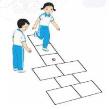 II. Phần cơ bản:- Kiến thức.- Ôn động tác vươn thở, tay, chân, lườn, lưng bụng và toàn thân đã học.- Động tác nhảy.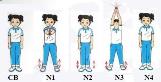 -Luyện tậpTập đồng loạtTập theo tổ nhómTập theo cặp đôiTập cá nhânThi đua giữa các tổ- Trò chơi “ném trúng đích”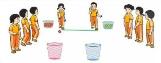 - Bài tập PT thể lực:- Vận dụng: III.Kết thúc-  Thả lỏng cơ toàn thân. - Nhận xét, đánh giá chung của buổi học.  Hướng dẫn HS Tự ôn ở nhà- Xuống lớp5 – 7’2-3’16-18’3-5’4- 5’2x8N2 lần2 lần 2 lần 3 lần3 lần1 lần 2 lầnGv nhận lớp, thăm hỏi sức khỏe học sinh phổ biến nội dung, yêu cầu giờ học- GV HD học sinh khởi động.- GV hướng dẫn chơi- GV quan sát nhắc nhở, sửa sai cho HS- Cho HS quan sát tranh- GV làm mẫu động tác kết hợp phân tích kĩ thuật động tác.- Hô khẩu lệnh và thực hiện động tác mẫu- Cho 2 HS lên thực hiện động tác nhảy.- GV cùng HS nhận xét, đánh giá tuyên dương- GV hô - HS tập theo GV.- Gv  quan sát, sửa sai cho HS.- Y,c Tổ trưởng cho các bạn luyện tập theo khu vực.- Tiếp tục quan sát, nhắc nhở và sửa sai cho HS- Phân công tập theo cặp đôiGV Sửa sai- GV tổ chức cho HS thi đua giữa các tổ.- GV và HS nhận xét đánh giá tuyên dương.- GV nêu tên trò chơi, hướng dẫn cách chơi, tổ chức chơi thở và chơi chính thức cho HS. - Nhận xét tuyên dương và sử phạt người phạm luật- Cho HS chạy bước nhỏ tại chỗ tay đánh tự nhiên  20 lần- Yêu cầu HS quan sát tranh trả lời câu hỏi BT1 trong sách.- GV hướng dẫn- Nhận xét kết quả, ý thức, thái độ học của hs.- VN ôn lại bài và chuẩn bị bài sau. Đội hình nhận lớp  - HS khởi động theo GV.- HS Chơi trò chơi.- Cán sự hô nhịp - Đội hình HS quan sát tranh- HS quan sát GV làm mẫu- HS tiếp tục quan sát- Đội hình tập luyện đồng loạt. ĐH tập luyện theo tổ       GV    - HS vừa tập vừa giúp đỡ nhau sửa động tác sai- Từng tổ  lên  thi đua - trình diễn - Chơi theo hướng dẫnHS thực hiện kết hợp đi lại hít thở- HS trả lời- HS thực hiện thả lỏng- ĐH kết thúcNội dungLượng VĐLượng VĐPhương pháp, tổ chức và yêu cầuPhương pháp, tổ chức và yêu cầuNội dungT. gianS. lầnHoạt động GVHoạt động HSI. Phần mở đầuNhận lớpKhởi động- Xoay các khớp cổ tay, cổ chân, vai, hông, gối,...   - Trò chơi “nhảy lò cò”II. Phần cơ bản:- Kiến thức.- Ôn động tác vươn thở, tay, chân, lườn, lưng bụng, toàn thân và nhảy đã học.- Động tác điều hòa.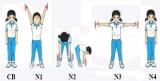 -Luyện tậpTập đồng loạtTập theo tổ nhómTập theo cặp đôiTập cá nhânThi đua giữa các tổ- Trò chơi “ném trúng đích”- Bài tập PT thể lực:- Vận dụng: III.Kết thúc-  Thả lỏng cơ toàn thân. - Nhận xét, đánh giá chung của buổi học.  Hướng dẫn HS Tự ôn ở nhà- Xuống lớp5 – 7’2-3’16-18’3-5’4- 5’2x8N2 lần2 lần 2 lần 3 lần3 lần1 lần 2 lầnGv nhận lớp, thăm hỏi sức khỏe học sinh phổ biến nội dung, yêu cầu giờ học- GV HD học sinh khởi động.- GV hướng dẫn chơi- GV quan sát nhắc nhở, sửa sai cho HS- Cho HS quan sát tranh- GV làm mẫu động tác kết hợp phân tích kĩ thuật động tác.- Hô khẩu lệnh và thực hiện động tác mẫu- Cho 2 HS lên thực hiện động tác điều hòa.- GV cùng HS nhận xét, đánh giá tuyên dương- GV hô - HS tập theo GV.- Gv  quan sát, sửa sai cho HS.- Y,c Tổ trưởng cho các bạn luyện tập theo khu vực.- Tiếp tục quan sát, nhắc nhở và sửa sai cho HS- Phân công tập theo cặp đôiGV Sửa sai- GV tổ chức cho HS thi đua giữa các tổ.- GV và HS nhận xét đánh giá tuyên dương.- GV nêu tên trò chơi, hướng dẫn cách chơi, tổ chức chơi thở và chơi chính thức cho HS. - Nhận xét tuyên dương và sử phạt người phạm luật- Cho HS chạy bước nhỏ tại chỗ tay đánh tự nhiên  20 lần- Yêu cầu HS quan sát tranh trả lời câu hỏi BT1 trong sách.- GV hướng dẫn- Nhận xét kết quả, ý thức, thái độ học của hs.- VN ôn lại bài và chuẩn bị bài sau. Đội hình nhận lớp  - HS khởi động theo GV.- HS Chơi trò chơi.- Cán sự hô nhịp - Đội hình HS quan sát tranh- HS quan sát GV làm mẫu- HS tiếp tục quan sát- Đội hình tập luyện đồng loạt. ĐH tập luyện theo tổ       GV    - HS vừa tập vừa giúp đỡ nhau sửa động tác sai- Từng tổ  lên  thi đua - trình diễn - Chơi theo hướng dẫnHS thực hiện kết hợp đi lại hít thở- HS trả lời- HS thực hiện thả lỏng- ĐH kết thúcCÁC TIÊU CHÍ ĐÁNH GIÁCÁC TIÊU CHÍ ĐÁNH GIÁHOÀN THÀNH TỐT- Thực hiện tốt VS cá nhân, đảm bảo an toàn trong tập luyện- Biết quan sát tranh ảnh, động tác mẫu của giáo viên- Thực hiện các động tác của bài thể dục đúng phương hướng và và biên độ- Tham gia tích cực các trò chơi vận động- Hoàn thành tốt lượng vận động của bài tập- Tích cực, trung thực trong tập luyện và hình thành thói quen tập luyện TDTTHOÀN THÀNH- Biết thực hiện VS cá nhân, đảm bảo an toàn trong tập luyện- Bước đầu biết quan sát tranh ảnh, động tác mẫu của giáo viên- Thực hiện được các động tác của bài thể dục- Có tham gia các trò chơi vận động nhưng chưa tích cực - Hoàn thành lượng vận động của bài tập- Tích cực trong tập luyện và bước đầu hình thành thói quen tập luyện TDTTCHƯA HOÀN THÀNH- Chưa biết thực hiện VS cá nhân, đảm bảo an toàn trong tập luyện- Chưa biết quan sát tranh ảnh, động tác mẫu của giáo viên- Chưa thực hiện được bài thể dục- Hạn chế tham gia các trò chơi vận động- Chưa hoàn thành lượng vận động của bài tập- Ý thức và tinh thần tập luyện chưa caoNội dungLV ĐLV ĐPhương pháp, tổ chức và yêu cầuPhương pháp, tổ chức và yêu cầuNội dungT. gian S. lầnHoạt động GVHoạt động HSI. Phần mở đầuNhận lớpKhởi động- Xoay các khớp cổ tay, cổ chân, vai, hông, gối,...   - Trò chơi “ kết bạn”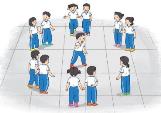 II. Phần cơ bản:- Ôn bài thể dục phát triển chung đã học.- Kiểm tra đánh giá bài thể dục PTC:- Trò chơi “Mèo đuổi chuột”.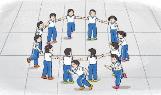 III.Kết thúc-  Thả lỏng cơ toàn thân. - Nhận xét, đánh giá chung của buổi học. Hướng dẫn HS Tự ôn ở nhà- Xuống lớp5 – 7’16-18’3-5’4- 5’2x8N2 lần 1 lần Gv nhận lớp, thăm hỏi sức khỏe học sinh phổ biến nội dung, yêu cầu giờ học- Gv HD học sinh khởi động.- GV hướng dẫn chơiTổ trưởng cho các bạn luyện tập bài thể dục theo khu vực.Từng nhóm 3 đến 5 học sinh thực hiện bài thể dục đã học- Yêu cầu HS nhận xét bạn- GV nhận xét, đánh giá bổ xung, tuyên dương.  - GV nêu tên trò chơi, hướng dẫn cách chơi. - Cho HS chơi thử và chơi chính thức. - Nhận xét tuyên dương và sử phạt người phạm luật- GV hướng dẫn- Nhận xét kết quả, ý thức, thái độ học của hs.- VN ôn bài đã học và chuẩn bị bài sau. Đội hình nhận lớp  - Cán sự tập trung lớp, điểm số, báo cáo sĩ số, tình hình lớp cho GV.ĐH tập luyện theo tổ     GV      - HS nhận xét bạn sau khi thực hiện các động tác của bài thể dụcHS thực hiện thả lỏng- ĐH kết thúcNội dungLượng VĐLượng VĐPhương pháp, tổ chức và yêu cầuPhương pháp, tổ chức và yêu cầuNội dungT. gianS. lầnHoạt động GVHoạt động HSI. Phần mở đầuNhận lớpKhởi động- Xoay các khớp cổ tay, cổ chân, vai, hông, gối,...   - Trò chơi “nhảy theo vòng”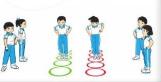 II. Phần cơ bản:- Kiến thức.- Đi thường theo đường kẻ thẳng.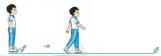 - Đi theo đường kẻ thẳng hai tay chống hông. 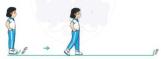 -Luyện tậpTập đồng loạtTập theo tổ nhómTập theo cặp đôiTập cá nhânThi đua giữa các tổ- Trò chơi “đi theo vạch”.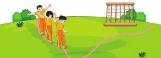 - Bài tập PT thể lực:- Vận dụng: III.Kết thúc-  Thả lỏng cơ toàn thân. - Nhận xét, đánh giá chung của buổi học.  Hướng dẫn HS Tự ôn ở nhà- Xuống lớp5 – 7’2-3’16-18’3-5’4- 5’2x8N1 lần 4 lần 3 lần3 lần1 lần 2 lầnGv nhận lớp, thăm hỏi sức khỏe học sinh phổ biến nội dung, yêu cầu giờ học- GV HD học sinh khởi động.- GV hướng dẫn chơi- Cho HS quan sát tranh- GV phân tích kĩ thuật động tác.- Hô khẩu lệnh và thực hiện động tác mẫu- Cho 2 HS lên thực hiện lại động tác.- GV cùng HS nhận xét, đánh giá tuyên dương.- GV thổi còi - HS thực hiện động tác.- Gv  quan sát, sửa sai cho HS.- Y,c Tổ trưởng cho các bạn luyện tập theo khu vực.- Tiếp tục quan sát, nhắc nhở và sửa sai cho HS- Phân công tập theo cặp đôiGV Sửa sai- GV tổ chức cho HS thi đua giữa các tổ.- GV và HS nhận xét đánh giá tuyên dương.- GV nêu tên trò chơi, hướng dẫn cách chơi, tổ chức chơi thở và chơi chính thức cho HS. - Nhận xét tuyên dương và sử phạt người phạm luật- Cho HS bật tại chỗ  hai tay chống hông  10 lần- Yêu cầu HS quan sát tranh trả lời câu hỏi BT1 trong sách.- GV hướng dẫn- Nhận xét kết quả, ý thức, thái độ học của hs.- VN ôn lại bài và chuẩn bị bài sau. Đội hình nhận lớp  - HS khởi động theo GV.- HS Chơi trò chơi.- Đội hình HS quan sát tranh- HS quan sát GV làm mẫu- HS tiếp tục quan sát- Đội hình tập luyện đồng loạt.   -----------  -----------                                ĐH tập luyện theo tổ       GV    - HS vừa tập vừa giúp đỡ nhau sửa động tác sai- Từng tổ  lên  thi đua - trình diễn - Chơi theo hướng dẫn  -----------  -----------HS thực hiện kết hợp đi lại hít thở- HS trả lời- HS thực hiện thả lỏng- ĐH kết thúcNội dungLượng VĐLượng VĐPhương pháp, tổ chức và yêu cầuPhương pháp, tổ chức và yêu cầuNội dungT. gianS. lầnHoạt động GVHoạt động HSI. Phần mở đầuNhận lớpKhởi động- Xoay các khớp cổ tay, cổ chân, vai, hông, gối,...   - Trò chơi “nhảy theo vòng”II. Phần cơ bản:- Kiến thức.- Đi theo đường kẻ thẳng hai tay dang ngang. 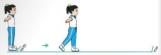 - Ôn đi thường theo đường kẻ thẳng.- Ôn đi theo đường kẻ thẳng hai tay chống hông. -Luyện tậpTập đồng loạtTập theo tổ nhómTập theo cặp đôiTập cá nhânThi đua giữa các tổ- Trò chơi “nhảy ô tiếp sức”.- Bài tập PT thể lực:- Vận dụng: III.Kết thúc-  Thả lỏng cơ toàn thân. - Nhận xét, đánh giá chung của buổi học.  Hướng dẫn HS Tự ôn ở nhà- Xuống lớp5 – 7’2-3’16-18’3-5’4- 5’2x8N1 lần 4 lần 3 lần3 lần1 lần 2 lầnGv nhận lớp, thăm hỏi sức khỏe học sinh phổ biến nội dung, yêu cầu giờ học- GV HD học sinh khởi động.- GV hướng dẫn chơi- Cho HS quan sát tranh- GV phân tích kĩ thuật động tác.- Hô khẩu lệnh và thực hiện động tác mẫu- Cho 2 HS lên thực hiện lại động tác.- GV cùng HS nhận xét, đánh giá tuyên dương.- GV thổi còi - HS thực hiện động tác.- Gv  quan sát, sửa sai cho HS.- Y,c Tổ trưởng cho các bạn luyện tập theo khu vực.- Tiếp tục quan sát, nhắc nhở và sửa sai cho HS- Phân công tập theo cặp đôiGV Sửa sai- GV tổ chức cho HS thi đua giữa các tổ.- GV và HS nhận xét đánh giá tuyên dương.- GV nêu tên trò chơi, hướng dẫn cách chơi, tổ chức chơi thở và chơi chính thức cho HS. - Nhận xét tuyên dương và sử phạt người phạm luật- Cho HS bật tại chỗ  hai tay chống hông  10 lần- Yêu cầu HS quan sát tranh trả lời câu hỏi BT1 trong sách.- GV hướng dẫn- Nhận xét kết quả, ý thức, thái độ học của hs.- VN ôn lại bài và chuẩn bị bài sau. Đội hình nhận lớp  - HS khởi động theo GV.- HS Chơi trò chơi.- Đội hình HS quan sát tranh- HS quan sát GV làm mẫu- HS tiếp tục quan sát- Đội hình tập luyện đồng loạt.   -----------  -----------                                ĐH tập luyện theo tổ       GV    - HS vừa tập vừa giúp đỡ nhau sửa động tác sai- Từng tổ  lên  thi đua - trình diễn - Chơi theo hướng dẫnHS thực hiện kết hợp đi lại hít thở- HS trả lời- HS thực hiện thả lỏng- ĐH kết thúcNội dungLượng VĐLượng VĐPhương pháp, tổ chức và yêu cầuPhương pháp, tổ chức và yêu cầuNội dungT. gianS. lầnHoạt động GVHoạt động HSI. Phần mở đầuNhận lớpKhởi động- Xoay các khớp cổ tay, cổ chân, vai, hông, gối,...   - Trò chơi “bịt mắt bắt dê”II. Phần cơ bản:- Kiến thức.- Đi thường chuyển hướng phải, trái.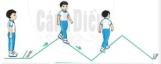 - Ôn đi thường theo đường kẻ thẳng, đi theo đường kẻ thẳng hai tay chống hông (dang ngang).-Luyện tậpTập đồng loạtTập theo tổ nhómTập theo cặp đôiTập cá nhânThi đua giữa các tổ- Trò chơi “nhảy ô tiếp sức”.- Bài tập PT thể lực:- Vận dụng: III.Kết thúc-  Thả lỏng cơ toàn thân. - Nhận xét, đánh giá chung của buổi học.  Hướng dẫn HS Tự ôn ở nhà- Xuống lớp5 – 7’2-3’16-18’3-5’4- 5’2x8N1 lần 4 lần 3 lần3 lần1 lần 2 lầnGv nhận lớp, thăm hỏi sức khỏe học sinh phổ biến nội dung, yêu cầu giờ học- GV HD học sinh khởi động.- GV hướng dẫn chơi- Cho HS quan sát tranh- GV phân tích kĩ thuật động tác.- Hô khẩu lệnh và thực hiện động tác mẫu- Cho 2 HS lên thực hiện lại động tác.- GV cùng HS nhận xét, đánh giá tuyên dương.- GV thổi còi - HS thực hiện động tác.- Gv  quan sát, sửa sai cho HS.- Y,c Tổ trưởng cho các bạn luyện tập theo khu vực.- Tiếp tục quan sát, nhắc nhở và sửa sai cho HS- Phân công tập theo cặp đôiGV Sửa sai- GV tổ chức cho HS thi đua giữa các tổ.- GV và HS nhận xét đánh giá tuyên dương.- GV nêu tên trò chơi, hướng dẫn cách chơi, tổ chức chơi thở và chơi chính thức cho HS. - Nhận xét tuyên dương và sử phạt người phạm luật- Cho HS bật tại chỗ  hai tay chống hông  10 lần- Yêu cầu HS quan sát tranh trả lời câu hỏi BT1 trong sách.- GV hướng dẫn- Nhận xét kết quả, ý thức, thái độ học của hs.- VN ôn lại bài và chuẩn bị bài sau. Đội hình nhận lớp  - HS khởi động theo GV.- HS Chơi trò chơi.- Đội hình HS quan sát tranh- HS quan sát GV làm mẫu- HS tiếp tục quan sát- Đội hình tập luyện đồng loạt. ĐH tập luyện theo tổ       GV    - HS vừa tập vừa giúp đỡ nhau sửa động tác sai- Từng tổ  lên  thi đua - trình diễn - Chơi theo hướng dẫnHS thực hiện kết hợp đi lại hít thở- HS trả lời- HS thực hiện thả lỏng- ĐH kết thúcNội dungLượng VĐLượng VĐPhương pháp, tổ chức và yêu cầuPhương pháp, tổ chức và yêu cầuNội dungT. gianS. lầnHoạt động GVHoạt động HSI. Phần mở đầuNhận lớpKhởi động- Xoay các khớp cổ tay, cổ chân, vai, hông, gối,...   - Trò chơi “nhóm ba nhóm bảy”II. Phần cơ bản:- Kiến thức.- Ôn đi thường theo đường kẻ thẳng,- Ôn đi theo đường kẻ thẳng hai tay chống hông (dang ngang).- Ôn đi thường chuyển hướng phải, trái.-Luyện tậpTập đồng loạtTập theo tổ nhómTập theo cặp đôiTập cá nhânThi đua giữa các tổ- Trò chơi “nhảy ô tiếp sức”.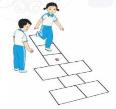 - Bài tập PT thể lực:- Vận dụng: III.Kết thúc-  Thả lỏng cơ toàn thân. - Nhận xét, đánh giá chung của buổi học.  Hướng dẫn HS Tự ôn ở nhà- Xuống lớp5 – 7’2-3’16-18’3-5’4- 5’2x8N1 lần 4 lần 3 lần3 lần1 lần 2 lầnGv nhận lớp, thăm hỏi sức khỏe học sinh phổ biến nội dung, yêu cầu giờ học- GV HD học sinh khởi động.- GV hướng dẫn chơiGV nhắc lại cách thực hiện và yêu cầu  kĩ thuật động tác.Cho 2 HS lên thực hiện lại các động tác đi.GV cùng HS nhận xét, đánh giá tuyên dương- GV thổi còi - HS thực hiện động tác.- Gv  quan sát, sửa sai cho HS.- Y,c Tổ trưởng cho các bạn luyện tập theo khu vực.- Tiếp tục quan sát, nhắc nhở và sửa sai cho HS- Phân công tập theo cặp đôiGV Sửa sai- GV tổ chức cho HS thi đua giữa các tổ.- GV và HS nhận xét đánh giá tuyên dương.- GV nêu tên trò chơi, hướng dẫn cách chơi, tổ chức chơi thở và chơi chính thức cho HS. - Nhận xét tuyên dương và sử phạt người phạm luật- Cho HS bật tại chỗ  hai tay chống hông  10 lần- Yêu cầu HS thực hiện BT2 trong sách.- GV hướng dẫn- Nhận xét kết quả, ý thức, thái độ học của hs.- VN ôn lại bài và chuẩn bị bài sau. Đội hình nhận lớp  - HS khởi động theo GV.- HS Chơi trò chơi.- HS tiếp tục quan sát- Đội hình tập luyện đồng loạt.   ----------- ------------                                 ĐH tập luyện theo tổ       GV    - HS vừa tập vừa giúp đỡ nhau sửa động tác sai- Từng tổ  lên  thi đua - trình diễn - Chơi theo hướng dẫnHS thực hiện kết hợp đi lại hít thở- HS thực hiện- HS thực hiện thả lỏng- ĐH kết thúcNội dungLượng VĐLượng VĐPhương pháp, tổ chức và yêu cầuPhương pháp, tổ chức và yêu cầuNội dungT. gianS. lầnHoạt động GVHoạt động HSI. Phần mở đầuNhận lớpKhởi động- Xoay các khớp cổ tay, cổ chân, vai, hông, gối,...   - Trò chơi “giành cờ”II. Phần cơ bản:- Kiến thức.- Ôn đi thường theo đường kẻ thẳng,- Ôn đi theo đường kẻ thẳng hai tay chống hông (dang ngang).- Ôn đi thường chuyển hướng phải, trái.-Luyện tậpTập đồng loạtTập theo tổ nhómTập theo cặp đôiTập cá nhânThi đua giữa các tổ- Trò chơi “nhảytheo vòng tròn”.- Bài tập PT thể lực:- Vận dụng: III.Kết thúc-  Thả lỏng cơ toàn thân. - Nhận xét, đánh giá chung của buổi học.  Hướng dẫn HS Tự ôn ở nhà- Xuống lớp5 – 7’2-3’16-18’3-5’4- 5’2x8N1 lần 4 lần 3 lần3 lần1 lần 2 lầnGv nhận lớp, thăm hỏi sức khỏe học sinh phổ biến nội dung, yêu cầu giờ học- GV HD học sinh khởi động.- GV hướng dẫn chơiGV nhắc lại cách thực hiện và yêu cầu  kĩ thuật động tác.Cho 2 HS lên thực hiện lại các động tác đi.GV cùng HS nhận xét, đánh giá tuyên dương- GV thổi còi - HS thực hiện động tác.- Gv  quan sát, sửa sai cho HS.- Y,c Tổ trưởng cho các bạn luyện tập theo khu vực.- Tiếp tục quan sát, nhắc nhở và sửa sai cho HS- Phân công tập theo cặp đôiGV Sửa sai- GV tổ chức cho HS thi đua giữa các tổ.- GV và HS nhận xét đánh giá tuyên dương.- GV nêu tên trò chơi, hướng dẫn cách chơi, tổ chức chơi thở và chơi chính thức cho HS. - Nhận xét tuyên dương và sử phạt người phạm luật- Cho HS chạy tại chỗ  đánh gót hai bên  10 lần- Yêu cầu HS thực hiện BT2 trong sách.- GV hướng dẫn- Nhận xét kết quả, ý thức, thái độ học của hs.- VN ôn lại bài và chuẩn bị bài sau. Đội hình nhận lớp  - HS khởi động theo GV.- HS Chơi trò chơi.- HS tiếp tục quan sát- Đội hình tập luyện đồng loạt.   ----------- ------------                                 ĐH tập luyện theo tổ       GV    - HS vừa tập vừa giúp đỡ nhau sửa động tác sai- Từng tổ  lên  thi đua - trình diễn - Chơi theo hướng dẫnHS thực hiện kết hợp đi lại hít thở- HS thực hiện- HS thực hiện thả lỏng- ĐH kết thúcNội dungLượng VĐLượng VĐPhương pháp, tổ chức và yêu cầuPhương pháp, tổ chức và yêu cầuNội dungT. gianS. lầnHoạt động GVHoạt động HSI. Phần mở đầuNhận lớpKhởi động- Xoay các khớp cổ tay, cổ chân, vai, hông, gối,...   - Trò chơi “đoàn tàu”II. Phần cơ bản:- Kiến thức.- Ôn đi thường theo đường kẻ thẳng,- Ôn đi theo đường kẻ thẳng hai tay chống hông (dang ngang).- Ôn đi thường chuyển hướng phải, trái.-Luyện tậpTập đồng loạtTập theo tổ nhómTập theo cặp đôiTập cá nhânThi đua giữa các tổ- Trò chơi “nhảy theo vòng tròn”.- Bài tập PT thể lực:- Vận dụng: III.Kết thúc-  Thả lỏng cơ toàn thân. - Nhận xét, đánh giá chung của buổi học.  Hướng dẫn HS Tự ôn ở nhà- Xuống lớp5 – 7’2-3’16-18’3-5’4- 5’2x8N1 lần 4 lần 3 lần3 lần1 lần 2 lầnGv nhận lớp, thăm hỏi sức khỏe học sinh phổ biến nội dung, yêu cầu giờ học- GV HD học sinh khởi động.- GV hướng dẫn chơiGV nhắc lại cách thực hiện và yêu cầu  kĩ thuật động tác.Cho 2 HS lên thực hiện lại các động tác đi.GV cùng HS nhận xét, đánh giá tuyên dương- GV thổi còi - HS thực hiện động tác.- Gv  quan sát, sửa sai cho HS.- Y,c Tổ trưởng cho các bạn luyện tập theo khu vực.- Tiếp tục quan sát, nhắc nhở và sửa sai cho HS- Phân công tập theo cặp đôiGV Sửa sai- GV tổ chức cho HS thi đua giữa các tổ.- GV và HS nhận xét đánh giá tuyên dương.- GV nêu tên trò chơi, hướng dẫn cách chơi, tổ chức chơi thở và chơi chính thức cho HS. - Nhận xét tuyên dương và sử phạt người phạm luật- Cho HS chạy tại chỗ  đánh gót hai bên  10 lần- Yêu cầu HS thực hiện BT2 trong sách.- GV hướng dẫn- Nhận xét kết quả, ý thức, thái độ học của hs.- VN ôn lại bài và chuẩn bị bài sau. Đội hình nhận lớp  - HS khởi động theo GV.- HS Chơi trò chơi.--------------------------- HS tiếp tục quan sát- Đội hình tập luyện đồng loạt.   ----------- ------------                                 ĐH tập luyện theo tổ       GV    - HS vừa tập vừa giúp đỡ nhau sửa động tác sai- Từng tổ  lên  thi đua - trình diễn - Chơi theo hướng dẫnHS thực hiện kết hợp đi lại hít thở- HS thực hiện- HS thực hiện thả lỏng- ĐH kết thúcNội dungLượng VĐLượng VĐPhương pháp, tổ chức và yêu cầuPhương pháp, tổ chức và yêu cầuNội dungT. gianS. lầnHoạt động GVHoạt động HSI. Phần mở đầuNhận lớpKhởi động- Xoay các khớp cổ tay, cổ chân, vai, hông, gối,...   - Bài thể dục PTC- Trò chơi “chuyển bóng bằng tay”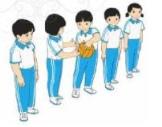 II. Phần cơ bản:- Kiến thức.- Đi kiễng gót theo đường kẻ thẳng.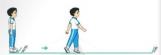 - Đi kiễng gót theo đường kẻ thẳng hai tay chống hông. 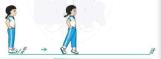 -Luyện tậpTập đồng loạtTập theo tổ nhómTập theo cặp đôiTập cá nhânThi đua giữa các tổ- Trò chơi “đoàn tàu về ga”.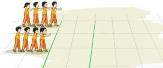 - Bài tập PT thể lực:- Vận dụng: III.Kết thúc-  Thả lỏng cơ toàn thân. - Nhận xét, đánh giá chung của buổi học.  Hướng dẫn HS Tự ôn ở nhà- Xuống lớp5 – 7’2-3’16-18’3-5’4- 5’2x8N2x8N1 lần 4 lần 3 lần3 lần1 lần 2 lầnGv nhận lớp, thăm hỏi sức khỏe học sinh phổ biến nội dung, yêu cầu giờ học- GV HD học sinh khởi động.- GV hô nhịp, HS tập- GV hướng dẫn chơi- Cho HS quan sát tranh- GV làm mẫu động tác kết hợp phân tích kĩ thuật động tác.- Hô khẩu lệnh và thực hiện động tác mẫu- Cho 2 HS lên thực hiện lại động tác.- GV cùng HS nhận xét, đánh giá tuyên dương.- GV thổi còi - HS thực hiện động tác.- Gv  quan sát, sửa sai cho HS.- Y,c Tổ trưởng cho các bạn luyện tập theo khu vực.- Tiếp tục quan sát, nhắc nhở và sửa sai cho HS- Phân công tập theo cặp đôiGV Sửa sai- GV tổ chức cho HS thi đua giữa các tổ.- GV và HS nhận xét đánh giá tuyên dương.- GV nêu tên trò chơi, hướng dẫn cách chơi, tổ chức chơi thở và chơi chính thức cho HS. - Nhận xét tuyên dương và sử phạt người phạm luật- Cho HS bật tại chỗ  hai tay chống hông  10 lần- Yêu cầu HS quan sát tranh trả lời câu hỏi BT1 trong sách.- GV hướng dẫn- Nhận xét kết quả, ý thức, thái độ học của hs.- VN ôn lại bài và chuẩn bị bài sau. Đội hình nhận lớp  - HS khởi động theo GV.- HS Chơi trò chơi.- Đội hình HS quan sát tranh- HS quan sát GV làm mẫu- HS tiếp tục quan sát- Đội hình tập luyện đồng loạt.   -----------  -----------                                ĐH tập luyện theo tổ       GV    - HS vừa tập vừa giúp đỡ nhau sửa động tác sai- Từng tổ  lên  thi đua - trình diễn - Chơi theo hướng dẫn ----------- -----------HS thực hiện kết hợp đi lại hít thở- HS trả lời- HS thực hiện thả lỏng- ĐH kết thúc